Приложение 4к Образовательной программе МБДОУ детского сада № 37 на 2023-2026 годыПлан - программа  профилактики психоэмоционального напряжения и трудностей в социализации у детей дошкольного возраста в период адаптации в условиях дошкольного образовательного учрежденияРазработали: Фомина Л. Н., зам. заведующего по ВМР, Нистратова Н. А., педагог-психологСодержание:I ЦЕЛЕВОЙ РАЗДЕЛ1.1.Пояснительная записка                                                                                      стр.31.2. Цели и задачи реализации план-программы                                                   стр.31.3.  Принципы и подходы к формированию план-программы                           стр.41.4. Возрастные особенности детей раннего возраста                                          стр.51.5. Планируемые результаты освоения план-программы                                   стр.8СОДЕРЖАТЕЛЬНЫЙ РАЗДЕЛ2.1. Особенности адаптационного периода                                                            стр.102.2. Направления психолого-педагогической деятельности коллектива для успешного процесса адаптации детей к условиям ДОУ.                                                          стр.132.3. Планирование работы в адаптационный период                                             стр.152.4. Диагностика степени адаптации детей раннего возраста к детскому саду. стр.162.5. Работа с педагогами.                                                                                          стр.172.6. Работа с родителями.                                                                                         стр.18ОРГАНИЗАЦИОННЫЙ РАЗДЕЛ3.1. Особенности организации развивающей предметно-пространственной среды.                                                                                                                           стр.19 3.2. Методическое обеспечениеплан-программы.     ПРИЛОЖЕНИЯЛист адаптации.Календарный план воспитательно - образовательной работы с детьми раннего возраста в период адаптации к детскому саду.Тематический план игровых сеансов  педагога-психологас детьми в период адаптации к дошкольному образовательному учреждению  Игры в адаптационный период.1. ЦЕЛЕВОЙ  РАЗДЕЛ1.1. Пояснительная записка.Современное дошкольное образование развивается в принципиально новых условиях стандартизации. Эти условия определяют направления стратегических преобразований, реализация которых приведет к качественно иному уровню функционирования и развития системы образовательных услуг для детей раннего и дошкольного возраста. Важнейшей идеей этих преобразований является психологизация системы дошкольного образования, а именно: приведение в соответствие практики дошкольного образования с теми специфическими характеристиками возраста ребенка, которые определяют уникальный вклад каждого возрастного периода в общий цикл психического развития.Стандартизация предполагает существенное обновление подходов к организации и содержанию образовательных услуг для детей раннего возрастас	учетом принципа интеграции и сочетания принципа научной обоснованности и практической применимости.Поэтому содержание программы должно соответствовать основным положениям возрастной психологии и педагогики детей раннего и дошкольного возраста, при этом иметь возможность реализации в массовой практике дошкольного образования.В настоящее время накоплен большой положительный опыт организации приема детей в дошкольные образовательные учреждения. Широко практикуется работа с родителями, знакомство с ребенком до поступления в детский сад, внедряется одинаковый режим в детском саду и в семье и т. д. В методической литературе даны педагогические рекомендации, как облегчить ребенку привыкание к новым условиям, учитывать возрастные и индивидуальные особенности детей и многое другое, однако практический материал по адаптации детей к условиям детского сада освещен недостаточно, или носит слишком общий характер. А для того, чтобы ребенок справился с трудностями привыкания к новой среде необходима продуманная во всех деталях система работы, построенная на знании возрастных особенностей развития детей раннего и дошкольного возраста, определяющих поведение ребенка в процессе его привыкания к условиям общественного воспитания. Для того чтобы ребенок мог по возможности быстро и безболезненно адаптироваться к новым условиям, в семье также необходимо готовить его к поступлению в детский сад. Поэтому дошкольная образовательная организация является тем педагогическим учреждением,которое может и должно дать родителям квалифицированные рекомендации по подготовке ребенка к условиям общественного воспитания.В	связи с этим актуальным является осуществление целенаправленной организации процесса привыкания детей к новым условиям дошкольного учреждения, которое способствовало бы адекватному, безболезненному приспособлению детей к новым условиям, сохранению и укреплению их психического здоровья. Возникает потребность в создании и разработке целостного набора средств, приемов и методов, совокупность которых способствовала бы эффективному повышению адаптационных возможностей детей и содействовала снятию стрессового состояния.Таким образом, детский сад должен создавать условия для полноценного проживания ребенком всех этапов детства, в том числе младенческого и раннего возраста, особое внимание уделить сотрудничеству с семьей.1.2. Цели и задачи реализации план-программыЦель программы: создание условий, способствующих охране и укреплению психологического здоровья детей, обеспечения их эмоционального благополучия в процессе адаптации к условиям ДОУ,создание максимально комфортных педагогических, социально – психологических условий, позволяющих воспитанникам успешно функционировать и развиваться в новой среде,  повышение уровня психолого – педагогической грамотности родителей в вопросах эмоционального развития ребёнка.Задачи:осуществлять психологическое просвещение и сопровождение семей в период адаптации ребёнка к условиям дошкольного учреждения;осуществлять психолого-педагогическое сопровождение детей в период адаптации.Идея программы: направлена на поиск эффективных технологий работы с родителями и детьми в процессе адаптации к условиям дошкольного учреждения, способствующих более лёгкому протеканию процесса адаптации.1.3. Принципы и подходы к формированию план-программыПринципы построения программы:Принцип гуманизма.Предполагает отношение к ребенку как к безусловной ценности. Принимая во внимание, что приход ребенка в дошкольное учреждение – ситуация стрессовая, необходимым является проявление максимума терпения, чуткости и доброжелательности со стороны взрослых. Требования должны быть посильными и развивающими.Принцип природосообразности и индивидуализации.Предполагает учет возрастных и индивидуальных особенностей детей при организации процесса адаптации: учет индивидуального опыта поведения и общения, потребностей, привычек и т.д. Взрослые выстраивают линию взаимодействия с ребенком, двигаясь, прежде всего, от ребенка.Принцип развития.Предполагает, что смысл адаптационного процесса состоит не в том, чтобы приспособить ребенка к включению в процесс решения дидактических задач, а в том, чтобы в ходе игрового взаимодействия ребенка со взрослым помочь ему в выработке нового способа жизнедеятельности, перестроить его активность в соответствии с условиями воспитания и коллективного обучения, тем самым оказав развивающее влияние на его психику. Таким образом, приспособительной концепции адаптации противостоит конструирующая концепция.Принцип индивидуального подхода в создании специальных условий для деятельности и общения с ребенком. Предполагает, что взрослые овладевают методами и приемами психолого-педагогического воздействия в зависимости от характера поведения ребенка.Принцип взаимодействия семьи и дошкольного учреждения. Акцентирует внимание на повышении роли семейного воспитания в развитии и воспитания ребенка, установлении партнерских отношений «семья – дошкольное учреждение».В основу  составления плана– программы  профилактики психоэмоционального напряжения и трудностей в социализации у детей дошкольного возраста в период адаптации в условиях дошкольного образовательного учреждения были положены:Инновационная программа дошкольного образования«От рождения до школы» / под ред. Н.Е. Вераксы, Т.С. Комаровой,Э. М. Дорофеевой. – 5-е изд., испр. и доп. – М.: МОЗАИКА-СИНТЕЗ, 2019. – 336 с.,Печора К.Л., Пантюхина Г.В., Голубева Л.Г. Дети раннего возраста в дошкольныхучреждениях: Пособие для педагогов дошк. учреждений. – М.:2002. – 176с.Психолого-педагогическое обследование детей в возрасте от 1 года 3 месяцев до 6 лет. Реабилитационные игры и занятия с детьми./Методические рекомендации составлены доцентом кафедры Печорой К.Л. Москва 1995.Роньжина А.С. Занятия психолога с детьми 2-4-х лет в период адаптации к дошкольному учреждению .- М.: Книголюб, 2003 Теоретико-методологической основой построения план-программа стали основные подходы к организации развивающего взаимодействия между всеми участниками образовательного процесса в ДОУ:культурно-исторический подход определяет развитие ребенка как «процесс формирования человека или личности, совершающийся путем возникновения на каждой ступени новых качеств, специфических для человека, подготовленных всем предшествующим ходом развития, но не содержащихся в готовом виде на более ранних ступенях» (Л.С.Выготский);деятельностный подход рассматривает деятельность наравне с обучением как движущую психического развития ребенка. В каждом возрасте существует своя ведущая деятельность, внутри которой возникают новые виды деятельности, развиваются (перестраиваются) психические процессы и возникают личностные новообразования (по А.Н.Леонтьеву, Д.Б.Эльконину, А.В.Запорожцу, В.В.Давыдову).1.4. Возрастные особенности детей раннего возраста.Период раннего детства имеет ряд качественных физиологических и психических особенностей, которые требуют создания специальных условий для развития детей этого возраста.Помимо того, что период раннего детства один из самых насыщенных в познавательном аспекте из всех возрастных периодов, в настоящее время наблюдается заметная акселерация развития, которая отражается на результатах развития детей раннего возраста. Многие дети имеют более высокие показатели уже к моменту рождения, раньше начинаются процессы прорезывания зубов, хождения, говорения. Опережающим отмечается и социальное развитие,- значительно раньше отмечается кризис трёх лет.Повышенная ранимость организма ребенка, недостаточная морфологическая и функциональная зрелость органов и систем (быстрый темп развития осуществляется на весьма неблагоприятном фоне – при незрелости психофизиологических функций организма, а это повышает ранимость). Малыши в большей степени подвержены заболеваниям из-за несовершенства деятельности внутренних органов, высокого уровня утомляемости, им трудно переключится с одной деятельности на другую, соответственно доминантой становится процесс возбуждения и как следствие – неустойчивое эмоциональное состояние.Взаимосвязь физического и психического развития – это общая закономерность, присущая любому возрасту, но в раннем детстве она проявляется особенно ярко, потому что в этот период происходит становление всех функций организма.Именно в раннем детстве учеными отмечается наиболее прочная связь и зависимость умственного и социального развития от физического состояния и настроения ребенка (например: ухудшение здоровья отражается на отношении к окружающему; снижается восприимчивость, притупляется ориентировочная реакция, дети теряют приобретенные умения: речевые, двигательные, социальные).Яркая специфика психофизиологических и индивидуальных различий (особенно в раннем возрасте важно учитывать индивидуальные, психофизиологические различия – уровень активности, регулярность биоритмов, степень комфортности при адаптации любого вида; настроение, интенсивность реакций, порог чувствительности, отвлекаемость, упорство и внимание).Этому возрасту свойственно удовлетворение ребёнком естественных психофизиологических потребностей:сенсомоторной потребности;потребность в эмоциональном контакте;потребности во взаимодействии и общении со взрослыми: (контактное общение в 2-3 мес.; познавательное общение в 3-10 мес.; вербально – невербальное в 10 мес.-1,5 года; игровое и деловое общение в 1,5 года-3 года).Специфичностью проявления нервных процессов у ребенка – это:легкость выработки условных рефлексов, но при этом, же сложность их изменения;повышенная эмоциональная возбудимость;сложность переключения процессов возбуждения и торможения;повышенная эмоциональная утомляемость.Развитие детей раннего возраста имеет свою неповторимую специфику, что выражается, в тесной взаимосвязи физиологических и психологических компонентов.Процесс протекания адаптации, прежде всего, связан с возрастом ребёнка. Легче приспосабливаются дети в возрасте до 6 месяцев, у которых стереотипов ещё немного, либо более старшие (после 2-х лет), которые имеют уже некоторый жизненный опыт. Дети в зависимости от возраста реагируют по-разному на новые условия жизни.Так, самые маленькие больше всего реагируют на изменение температуры воздуха и способ вскармливания (грудь, бутылочка). В возрасте 6-9 месяцев на изменение метода укладывания на сон, кормления, бодрствования. Дети более старшие помимо этого особенно реагируют на отрыв от близких, к которым они уже достаточно привязаны. Чувство привязанности к близким имеет прямое отношение к формированию адаптационных механизмов. На втором году жизни ведущей деятельностью детей является предметная деятельность, в процессе которой ребенок осваивает культурные способы обращения с предметами окружающего мира. Для ребенка этого возраста характерна ярко выраженная познавательная активность, которая проявляется в любознательности, неуемном исследовательском стремлении, в сосредоточенности на действиях с предметами. Предметная деятельность протекает в форме как самостоятельных действий с предметами, так и совместной деятельности, сотрудничестве со взрослым. Неотъемлемой частью такого сотрудничества является ситуативно-деловое общение, которое обслуживает практическую деятельность ребенка.Предметная деятельность и общение определяют весь ход социально-личностного и познавательного развития ребенка. В процессе ситуативно-делового общения он начинает овладевать культурно-фиксированными действиями с предметами. Так, в процессе ежедневных режимных процедур малыш учится пользоваться предметами утилитарного назначения (ложкой, чашкой, расческой и т.д.), в повседневных совместных занятиях и играх с дидактическими игрушками (пирамидками, вкладышами) он с помощью взрослого знакомится с сенсорными эталонами (формой, цветом, соотношением предметов по величине и др.) и простейшими правилами их использования. В играх с сюжетными игрушками он начинает действовать в условном плане, отражая доступными для себя способами часто наблюдаемые им действия взрослых.В общении со взрослыми ребенок приобретает опыт практического взаимодействия с разными людьми. Ребенок чрезвычайно чувствителен к  обращениям взрослых, охотно откликается на их инициативу. В то же время малыш и сам проявляет ярко выраженную инициативность, вовлекая взрослых в свои занятия, стремится продлить деловые контакты. В этом возрасте ребенок доверчиво относится не только к близким, но и к посторонним взрослым, с удовольствием предлагает им свои игрушки, охотно выполняет просьбы, способен налаживать совместную деятельность с ними. На втором году жизни взрослый выступает для ребенка в самых разных качествах. Малышу по-прежнему необходимы внимание и ласка взрослого, но на первый план выдвигается потребность во взрослом как помощнике и доброжелательном соучастнике в действиях с предметами. Все больше усиливается и роль взрослого как образца действий. На втором году жизни ребенок активно стремится подражать всему, что делают взрослые. Однако в этом возрасте ребенок чаще всего копирует внешнюю картину поведения взрослого, не обращая внимания на результативность того или иного действия. Ребенок раннего возраста очень чувствителен к оценке взрослого. Похвала вызывает радость, стимулирует активность малыша, улучшает его отношение к взрослому, усиливает доверие к нему. Порицание, с одной стороны, огорчает ребенка, иногда даже ведет к прекращению деятельности, с другой – усиливает поиск оценки, что способствует уточнению способов действий с предметами.На втором году жизни ребенок использует достаточно богатый репертуар коммуникативных средств. К ним относятся экспрессивно-мимические средства, в том числе выразительные жесты (ребенок смотрит взрослому в глаза, улыбается, смеется или сердится, принимает позу, выражающую просьбу взять его на руки, показывает на предметы); предметные действия, такие, как вкладывание игрушки в руку взрослого, обмен игрушками, совместные действия; предречевые вокализации, среди которых основное место занимает лепет. Основной характеристикой речи на этом этапе остается понимание ребенком речи взрослых.Активная речь появляется в 1,5 года. Наступает период стремительного обогащения словаря и усложнения грамматического строя речи: на смену отдельным словам, имеющим смысл целого предложения, приходят фразы из двух, трех и более слов. На протяжении второго года артикуляционная сторона речи достаточно быстро совершенствуется.Общение ребенка со взрослым все больше начинает опосредствоваться словом. К 2 годам малыш может называть многие предметы из своего окружения, людей, животных, известные ему явления природы, которые наблюдает или видит на картинках в книжках; он обращается с просьбами, рассказывает о чем-либо, задает вопросы. Речь обогащает опыт совместной деятельности с предметами.Ребенок понимает назначение и основные качества употребляемых им предметов, знает свои вещи и с удовольствием демонстрирует их взрослым. Он становится более внимательным при выполнении действий по образцам.Под влиянием взрослого ребенок все чаще отражает элементы своего жизненного опыта в игре с сюжетными игрушками. На втором году жизни начинает развиваться особая форма деятельности ребенка – процессуальная игра. В этот же период складывается его общение со сверстниками.Во второй половине раннего возраста ведущая форма общения ребенка со взрослым остается прежней – ситуативно-деловой. Это общение, как и на предыдущем этапе, протекает на фоне предметной или игровой деятельности и побуждается потребностью в сотрудничестве со взрослым. В то же время на этом этапе возрастного развития в общении ребенка со взрослым происходят существенные изменения, которые связаны с появлением речи.Интенсивное развитие активной и пассивной речи в этот период приводит к тому, что это общение все более становится не только предметно-действенным, но и речевым. Дети все чаще обращаются к взрослому, пользуясь словами, и лучше понимают речь взрослого. Развитие активной и пассивной речи на третьем году жизни является важным показателем психического развития ребенка. Речь в этом возрасте включена в общение; она формируется и развивается прежде всего как средство общения с взрослым. На третьем году жизни предметная деятельность по-прежнему занимает ведущее место в развитии ребенка, но приобретает новые черты. Ребенок становится все более самостоятельным и умелым. Он уже достаточно хорошо владеет специфическими действиями, знает назначение бытовых предметов (ложки, щетки, расчески и др.) и хорошо умеет пользоваться ими.Во второй половине раннего возраста существенно возрастает познавательная активность ребенка. Познавательная активность и предметная деятельность тесно связаны между собой и представляют собой две стороны одного процесса.Познавательная активность проявляется в отношении детей к разным видам предметных действий, интересе кразного рода предметным задачам, длительности обследования предметов, самостоятельности и настойчивости в решении предметных задач. Ее отличительной чертой на третьем году жизни является настойчивое стремление к достижению результата, что побуждает ребенка обращаться за помощью к взрослому и более внимательно, чем раньше, следовать его инструкциям и пояснениям. К концу раннего детства для ребенка становится значимым не только процесс действия, но и его результат. С середины третьего года жизни ребенок ставит цели, достижение которых соответствует значимому, общепринятому результату, например, правильно сложить пирамидку, сделать домик из кубиков в соответствии с образцом и пр. Важным компонентом в структуре предметной деятельности становится появление способности самостоятельно оценивать полученный результат в соответствии с исходном замыслом. С возникновением этой способности ребенок обретает такое важное личностное качество, как самостоятельность, т.е. способность без внешних побудителей инициировать, исполнять и оценивать свои действия. Самостоятельно и правильно выполненное действие доставляет ребенку огромное удовольствие, дает чувство собственной компетентности и независимости. Именно в этом возрасте ребенок начинает произносить известную фразу «я сам» и ограничивать участие взрослых в своих делах. Однако, несмотря на относительную самостоятельность, ребенок испытывает потребность в одобрении собственных действий, в подтверждении их правильности и успешности со стороны взрослого.Все большее значение в развитии предметной деятельности начинает приобретать речь. Ребенок все чаще комментирует свои действия, обращается ко взрослому с вопросами и просьбами, что помогает ему лучше регулировать свою деятельность. На третьем году жизни углубляется дифференциация предметно-познавательной и игровой деятельностей, которая лишь намечалась на предыдущем этапе. Если предметно-познавательная деятельность осуществляется как познание и усвоение определенных, культурно-нормированных действий со знакомыми и малознакомыми предметами, то игровая – предполагает элементы творчества и становление игровых замещений.1.5. Планируемые результаты освоения план-программы:оптимальный уровень адаптации детей;формирование дружеских взаимоотношений в детском коллективе;формирование коммуникативных навыков и навыков социальной адаптации у детей;снижение уровня тревожности, стабилизация эмоционального фона детей;повышение уровня психолого-педагогической компетентности родителей и педагогов в вопросах адаптации детей к условиям ДОУ;вовлечение родителей в жизнедеятельность ДОУ и установление партнерских отношений с семьями воспитанников.2. СОДЕРЖАТЕЛЬНЫЙ  РАЗДЕЛСтруктура работы в группе раннего возраста по адаптации детей представлена схематично (схема 1)  и выглядит следующим образом:Схема 12.1. Особенности адаптационного периода Традиционно под адаптацией понимается процесс вхождения человека в новую для него среду и приспособление к ее условиям. Адаптация является активным процессом, приводящим или к позитивным (адаптированность, т. е. совокупленность всех полезных изменений организма и психики) результатам, или негативным (стресс).Адаптация (социальная) - процесс взаимодействия личности или социальной группы с социальной средой; включает усвоение норм и ценностей среды в процессе социализации, а также изменение, преобразование среды в соответствии с новыми условиями и целями деятельности. При поступлении ребенка в дошкольное учреждение происходит ломка стереотипов: из знакомой семейной обстановки малыш попадает в непривычную среду. Четкий режим дня, отсутствие родителей, другой стиль общения, новые требования к поведению, постоянный контакт со сверстниками, новое помещение, - все эти изменения создают для ребенка стрессовую ситуацию. Возрастная незрелость системы адаптационных механизмов приводит к психическому напряжению, в результате нарушается сон, аппетит, проявляются различные страхи, малыш отказывается играть с другими детьми, часто болеет и т.д.Характер адаптации зависит от нескольких факторов:Возраста (желательно, чтобы начало посещения детского сада не пришлось на эпикризные сроки: 1г.6 мес., 1г. 9 мес., 2г. 3 мес., 2г. 6 мес., 2г.9мес, и 3 года.).Состояния здоровья и уровня развития ребенка.Биологического и социального анамнеза (протекание беременности матери, осложнения при родах; условия обеспеченные ребенку после рождения – режим дня, питания, игры и т.п.; заболевания в течение первых трех месяцев жизни и др.)В ходе комплексного исследования, проведенного учеными в разных странах, было выделено три фазы адаптационного процесса:острая фаза или период дезадаптации, подострая фаза или собственно адаптация, фаза компенсации или период адаптированности. Острая фаза или период дезадаптации. Он сопровождается разнообразными колебаниями в соматическом состоянии и психическом статусе, что приводит к снижению веса, частым респираторным заболеваниям, снижению аппетита, регрессу в речевом развитии (длиться в среднем 1 месяц). Подострая фаза или собственно адаптация. Характеризуется адекватным поведением ребёнка, т.е. все сдвиги уменьшаются и регистрируются лишь по отдельным параметрам на фоне замедленного развития (длится три - пять месяцев). Фаза компенсации или период адаптированности. Характеризуется убыстрением темпа развития, в результате дети к концу учебного года преодолевают задержку темпов развития, дети начинают ориентироваться и вести себя спокойно. Различают  три  степени  адаптации  ребенка  к  дошкольному  учреждению: легкую,средней тяжести и тяжелую.При легкой адаптации наблюдается временное ухудшение эмоционального состояния. Малыш плохо спит, теряет аппетит, капризничает, отказывается от игр. Однако все эти явления проходят в течение месяца, иногда и раньше – 2 3 недели.При адаптации средней тяжести эмоциональное состояние, аппетит и сон нормализуются медленнее. Кроме того, в первый месяц после поступления многие дети заболевают острой респираторной вирусной инфекцией (ОРВИ), которая длится не более 7 –10 дней и проходит без осложнений.При тяжелой адаптации у детей отмечаются стойкие нарушения поведения: они прячутся в укромный уголок и сидят в раздевальной комнате, зовут маму, много плачут, плохо спят, отказываются от еды. В первые дни бурно реагируют на уход родителей, проявляют агрессию к сверстникам, потом становятся вялыми и пассивными. Такие дети как правило, заболевают ОРВИ в первые 10 дней после поступления в дошкольное учреждение, болеют повторно и с осложнениями. Период адаптации задерживается до 2 – 3 месяцев, иногда дольше. Часть детей с тяжелой адаптацией не болеют, но несмотря на это, у них длительно отмечается неадекватное поведение, некоторые даже перестают говорить. В таких случаях родителям следуетповременить с поступлением ребенка в дошкольное учреждение, пока он не окрепнет, а его нервная система не станет более зрелой.В	период адаптации ребенок особенно уязвим, не имеет механизмов психологической защиты, не только не может сам удовлетворить свои нужды, но даже понять их.Трудности адаптации возникают в тех случаях, когда ребёнок встречает непонимание, его пытаются вовлечь в общение, содержание которого не отвечает его интересам, желаниям. Адаптационный период у детей может сопровождаться различными негативными поведенческими реакциями: Таблица 1Этапы адаптационного периода:1 этап – подготовка родителями и воспитателями ребенка к условиям детского садаВопрос о том, как подготовить ребенка к поступлению в детский сад, волнует многих родителей. Если малыша не готовить к этому важному в его жизни событию, поступление в детский сад может быть сопряжено для него с неприятностями, а порой и тяжелыми переживаниями, а также вегетативными явлениями.Готовить ребенка к поступлению в детский сад лучше заранее. Для этого необходимо: с первых дней жизни ребенка укреплять его здоровье, приучать к режиму дня, в первую очередь необходимо привести в соответствие распорядок дня ребенка дома с режимом дошкольного учреждения. В процессе подготовительного этапа нужно будет уделить внимание рациону питания, приучить есть разнообразные овощные блюда, творожные запеканки, рыбное суфле и т.д. В это же время необходимо обратить внимание на формирование навыков самостоятельности. О поступлении в детский сад следует говорить с ребенком как о желанном, радостном событии. Первое посещение ребенком группы детского сада и первые впечатления2 этап – приход мамы с ребенком в группу детского сада.Здесь очень важна организация привычного приема и первые впечатления ребенка. Основная задача мамы в данной ситуации – помочь малышу в создании положительного образа воспитателя. Вначале он держится настороженно, старается подсесть ближе к маме. Не следует торопить его, тормошить. Пусть привыкает. Мама помогает ребенку быстрее освоиться, поддерживает его интерес к окружающему: “Как мне здесь нравится!”, “Какие забавные зверушки сидят за столом!” и т.д. Освоившись, ребенок делает первые попытки пройтись по группе. Его тянет посмотреть, что же интересного делает воспитатель. Мама одобряет такие действия малыша, подбадривает его улыбкой, жестами. Взрослый со своей стороны тоже одобрительно улыбается, и ребенок начинает как бы играть: то приблизится к воспитателю, то побежит назад к маме.Хорошо, если собственный шкафчик ребенок выбрал самостоятельно и прикрепил принесенную из дома наклейку или взял ее из предложенного воспитателем набора. В следующий раз малыш пойдет в сад “к своему” шкафчику. То же самое можно сказать и о выборе кроватки. Первую неделю ребенок приходит в детский сад и остается в группе в течение 2-3 часов в присутствии мамы или других родственников. За это время он осваивает новые для него помещения, знакомится с другими детьми.3 этап – постепенное привыкание.Постепенная адаптация может включать несколько периодов.Первый период: “мы играем только вместе”.На данном этапе мама и ребенок представляют собой единое целое. Мама является проводником и защитником ребенка. Она побуждает его включаться в новые виды деятельности, и сама активно играет с ним во все игры. Такая стратегия поведения сохраняется до тех пор, пока ребенок не перестанет бояться и не начнет отходить от мамы.Второй период: “я играю сам, но ты будь рядом”.Постепенно малыш начинает осознавать, что новая обстановка не несет опасности. Игры и игрушки вызывают у него интерес. Любознательность и активность побуждают его отрываться от мамы на безопасное расстояние. Мама все еще является опорой и защитой. Ребенок уже может находиться в группе, подходить к детям, играть рядом с ними. В случае необходимости мама приходит ему на помощь, организует совместные игры.Третий период: “иди, я немножко поиграю один”.Рано или поздно настает момент, когда малыш сам начинает проявлять стремление к самостоятельной игре. Когда наступает такой момент, мама может ненадолго отлучиться. Главным моментом в этой ситуации является то, что мама предупреждает ребенка о том, что она ненадолго уйдет и скоро вернется. Важно обратить внимание ребенка на момент возвращения мамы.Четвертый период: “мне хорошо здесь, я готов отпустить тебя”.И, наконец, наступает день, когда малыш соглашается остаться в группе один и спокойно отпускает маму. Воспитательница должна поддерживать в нем уверенность, что мама обязательно за ним придет после того, как он поспит и покушает.	Задачи воспитания на адаптационный периодСоздать для детей атмосферу психологического комфорта. Формировать у детей навыки здорового образа жизни, содействовать полноценному физическому развитию детей: организовать рациональный режим дня в группе, обеспечивающий каждому ребенку физический и психический комфорт; формировать у детей привычку к аккуратности и чистоте, прививать простейшие навыки самообслуживания; обеспечить понимание детьми смысла выполнения режимных процессов; воспитывать у детей потребность в самостоятельной двигательной активности. Закладывать основы будущей личности: воспитывать у детей уверенность в самих себе и своих возможностях, развивать активность, инициативность, самостоятельность; закладывать основы доверительного отношения детей к взрослым, формируя доверие и привязанность к воспитателю; закладывать основы доброжелательного отношения детей друг к другу. 2.2. Направления психолого-педагогической деятельности коллектива для успешного процесса адаптации детей к условиям ДОУ.До приема детей в группу организуются консультационные встречи с родителями администрацией и специалистами МБДОУ. Специалисты раскрывают особенности работы детского сада, групп детей раннего возраста, знакомят с направлениями педагогической деятельности образовательного учреждения, отвечают навопросы родителей. За основу процесса адаптации детей к условиям дошкольного образовательного учреждения взята модель организации адаптационного периода детей 2-го и 3-го года жизни Л.В.Белкиной (схема 2).Схема 2Модель организации адаптационного периода детей 2-го и 3-го года жизни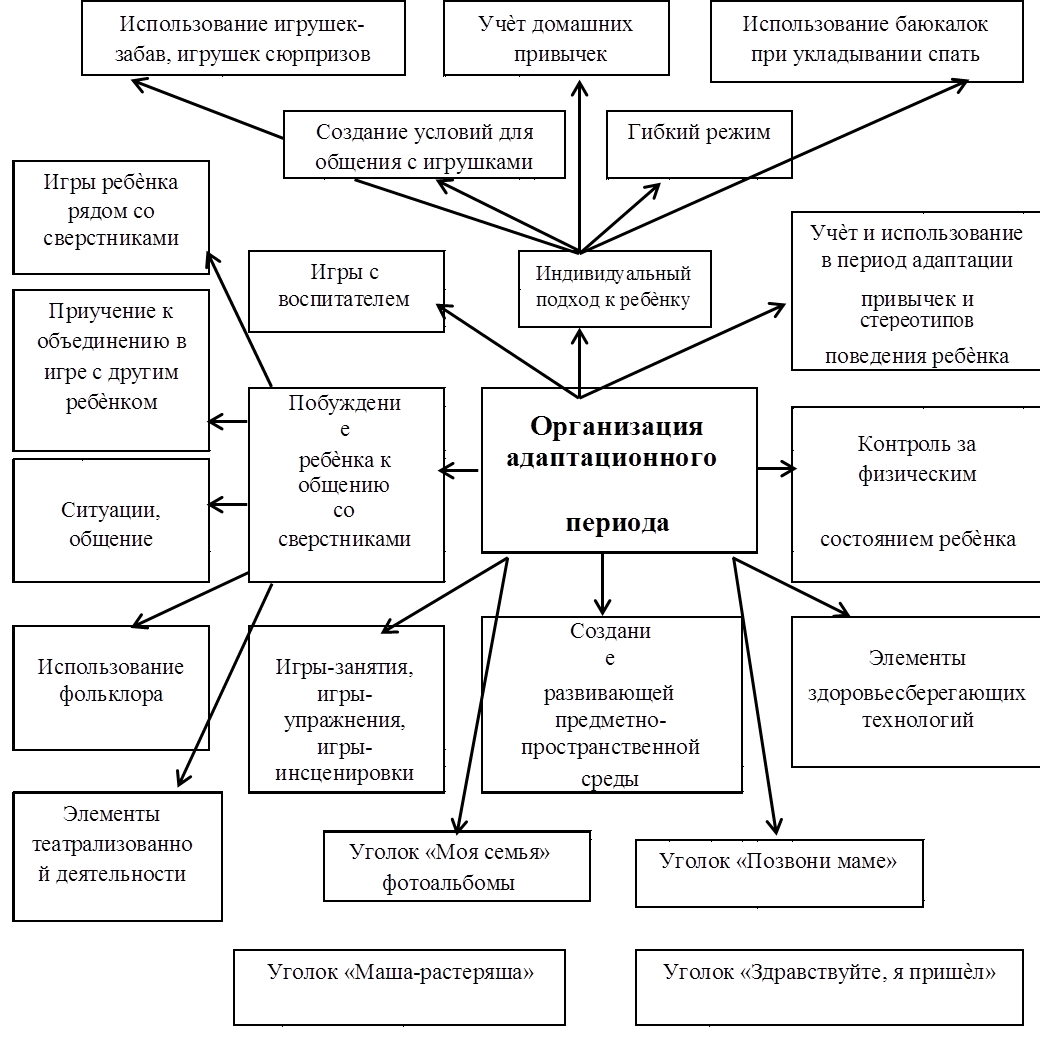 Для организации успешной адаптации детей раннего возраста, воспитатели группы выбирают разнообразные методы и приемы работы с детьми: развлечения, интересные для детей дидактические игры, подвижные игры, способствующие возникновению положительных эмоций у детей, элементы устного народного творчества. Используют формы организации детей, как в групповой комнате, так и на свежем воздухе.Для того чтобы процесс привыкания к детскому саду проходил более успешно,  используются разные направления работы с детьми:Создание эмоционально благоприятной атмосферы в группе.Необходимо сформировать у ребенка положительную установку, желание идти в детский сад. Это зависит в первую очередь от умения и усилий воспитателей создать атмосферу тепла, уюта и благожелательности в группе. Если ребенок с первых дней почувствует это тепло, исчезнут его волнения и страхи, намного легче пройдет адаптация. Чтобы ребенку было приятно приходить в детский сад, нужно ―одомашнить  группу, т.е. правильно организовать предметно-развивающую среду.В процессе адаптации ребенка используются такие формы и методы работы как: элементы телесной терапии, исполнение колыбельных песен перед сном, релаксационные игры (за основу упражнений по релаксации взяты приемы по дыхательной гимнастике, мышечному и эмоциональному расслаблению), песок, вода – также являются элементами релаксационных игр, элементы сказкотерапии, музыкальные занятия и развитие движений, игровые методы взаимодействия с ребенком (игры выбираются с учетом возможностей детей, места проведения.Формирование у ребенка чувства уверенности (познавательной осведомленности).Одна из задач адаптационного периода — помочь ребенку как можно быстрее и безболезненнее освоиться в новой ситуации, почувствовать себя увереннее, хозяином ситуации. А уверенным малыш будет, если узнает и поймет, что за люди его окружают; в каком помещении он живет и т.д.Для формирования чувства уверенности в окружающем необходимо: знакомство, сближение детей между собой; знакомство с воспитателями,установление открытых, доверительных отношений между воспитателями и детьми; знакомство с группой (игровая, спальная и др. комнаты); знакомство с детским садом (музыкальный зал, медкабинет и др.); знакомство с педагогами и персоналом детского сада.Приобщение ребенка в доступной форме к элементарным общепринятым нормам и правилам, в том числе моральным (формирование социальнойосведомленности).В этом направлении необходимо способствовать накоплению опыта доброжелательных взаимоотношений со сверстниками: обращать внимание детей на ребенка, проявившего заботу о товарище, выразившего ему сочувствие. Формировать у каждого ребенка уверенность в том, что взрослые любят его, как и всех остальных детей. Воспитывать отрицательное отношение к грубости, жадности; развивать умение играть не ссорясь, помогать друг другу и вместе радоваться успехам, красивым игрушкам и т. п.Охрана и укрепление здоровья детей.Оздоровление малышей, культивирование здорового образа жизни, воспитание культурно-гигиенических навыков – именно эти задачи являются приоритетными в программе модернизации российского образования и выделены в ФГОС в отдельную образовательную область.Дети, находящиеся в адаптационном режиме постепенно знакомятся с мероприятиями здоровьесберегающих технологий и по мере привыкания активно участвуют во всех режимных моментах.2.3.Планирование работы в адаптационный периодОт правильно спланированной работы зависит успешность адаптации детей к новым условиям ДОУ. В организации планирования принимают участие администрация ДОУ, старший воспитатель, педагог-психолог, воспитатели и медицинская сестра. Деятельность планируется по 4 направлениям, которые обеспечивают сопровождение ребенка и его семьи в период адаптации:административная, которая отвечает за работу с педагогами и родителями, психологическая, педагогическая и медицинская. Тесное содружество четырех направлений работы несёт положительный результат не только в адаптационный период, но и в дальнейшей работе, которая обеспечивает благополучие взаимоотношений между дошкольным учреждением и семьями воспитанников.Прием детей в ДОУ осуществляется по подвижному графику. Это обеспечивает индивидуальный подход к каждому ребенку и возможность семье выбрать удобное время для посещения детского сада. В первые дни ребенок не должен пребывать в группе более 2-3 часов в период бодрствования (прогулки или игры) с 8.00 - 9.00 до 10-11.00 часов.Постепенно время пребывания ребенка в группе увеличивается. Прием  детей осуществляется в зависимости от их возраста, индивидуальных особенностей и сроков комплектования группы. В период адаптации режим дня имеет щадящий характер (таблица 1).Таблица 2Модель организации адаптационного периодачерез режимные процессы  2.4.Диагностика степени адаптации детей раннего возраста к детскому саду.С первого дня поступления ребенка в ДОУ воспитатель ведет «Лист адаптации» (Приложение 1).Цель: выявление степени адаптации ребенка на основе определения динамики адаптационных показателей и длительности их стабилизации.В листе адаптации ежедневно отмечаются указанные показатели, которые оцениваются до того момента, пока не стабилизируются, при этом также отмечаются дни, когда ребенок болел и не посещал детский сад.Степень адаптации согласно показателей адаптационных процессов           Таблица 3В адаптационный период воспитателям приходится работать в сложном режиме, так как дети пришли в детский сад впервые, и им необходимо  уделять много  заботы, внимания и любви. Чтобы каждый ребенок чувствовал защиту и заботу со стороны взрослого, важно больше времени проводить с  детьми.  Если малыш не получит того, что он хочет - теплоты, любви, заботы, то у ребенка появится психоэмоциональное напряжение, и он будет переживать, тосковать, плакать, звать свою маму.Организация воспитательно-образовательной работы с детьми осуществляется по примерному календарному плану (Приложение 1) в адаптационный период. В таблице представлен примерный перечень игр для организации совместной игровой деятельности и прогулки, который может быть дополнен воспитателем. В графе «Комментарии» воспитатель отмечает активность  детей в игровой деятельности в группе и на прогулке. Проводится небольшой анализ  работы с детьми в течение дня.2.5. Работа с педагогамиОчень важная часть подготовки детей к детскому саду – работа с воспитателями. Приоритетной задачей здесь выступала оказание помощипедагогам в создании условий, способствующих повышению эмоционального комфорта в группе, обучение эффективным способам взаимодействия с детьми, имеющими определенные трудности в адаптации. Данная работа включает в себя следующие вариативные формы:консультирование по актуальным вопросам;семинар-практикум «Как помочь ребенку в период адаптации», на котором решаются педагогические задачи, связанные с особенностями адаптационного периода;проведение семинара-практикума по вопросам адаптации;составление планов работы по адаптации с учетом возраста детей.2.6. Работа с родителямиВажной составляющей психологической готовности ребенка к детскому саду является психологическая готовность родителей оставить свое «чадо» на некоторое время в детском саду. Тревожные матери особенно испытывают трудности, они настолько переживают, что с ребенком в саду что-то случится,а	их не будет рядом, что «передают» свою тревожность и опасения ребенку, который, в свою очередь, никак не может привыкнуть к новой обстановке и новым условиям.Важно научить родителей некоторым особенностям общения с ребенком, а также помочь разобраться в своих родительских чувствах по отношению к нему. У родителей сформированы разные позиции ожидания: часть родителей считает детей очень маленькими, неспособными чему-либо научиться и всему его научат в садике или он сам когда-нибудь научится; другая часть – что ребенку нужнее всего знание букв и цифр, искренне считая, что эти знания есть проявление особой одаренности ребенка; и только небольшая часть детей, к моменту поступления в ДОУ имеет привитые навыки гигиены, самостоятельности, их жизнь имеет определенный режим; как правило, у этих детей хорошо развита речь, и опережающие показатели нервно-психического развития. И здесь наиважнейшей задачей является формирование единого психолого-педагогического пространства объединяющего семью и детский сад.Если воспитатели и родители объединят свои усилия и обеспечат малышу защиту, эмоциональный комфорт, интересную и содержательную жизнь в детском саду и дома - то это будет залогом оптимального течения адаптации детей к детскому саду. Поэтому работа с родителями, в рамках реализации план-программы направлена на создание единой системы психолого-педагогического сопровождения детей раннего и дошкольного возраста в период адаптации.В	основу совместной деятельности семьи и ДОУ положены следующие принципы:единый подход к процессу воспитания ребенка;открытость дошкольного учреждения для родителей;взаимное доверие во взаимоотношениях педагогов и родителей;уважение и доброжелательность друг к другу;дифференцированный подход к каждой семье;равная ответственность родителей и педагогов.Задачи взаимодействия:познакомить родителей с возрастными особенностями детей;обучить родителей эффективным приемам поддержки ребенка в адаптационный период;стимулировать родителей к активному решению возникающих проблем.Изучение особенностей развития ребенка до поступления его в дошкольное учреждение, а также знакомство с образом жизни его семьи позволяют в значительной степени смягчить течение адаптационного периода. С этой целью, на этапе знакомства с семьей проводится анкетирование родителей (Приложение 2), которое позволяет собрать информацию о характерных чертах поведения ребенка, его интересах и склонностях, сделать прогноз готовности ребенка к поступлению в дошкольное учреждение.Для того чтобы установить доверительное взаимодействие с родителями, педагог подробно рассказывает о предстоящем сотрудничестве, профессионально отвечает на вопросы родителей, выясняет все опасения родителей, педагог-психолог проводит индивидуальные консультации на волнующие родителей темы: «Какова причина детских страхов», «Возрастные особенности детей раннего возраста», «Адаптация как процесс развития приспособительных реакций организма в ответ на новые условия» и т.д.Таблица 4Перспективный план работы с родителями на адаптационный период3. ОРГАНИЗАЦИОННЫЙ  РАЗДЕЛ3.1. Особенности организации развивающей предметно-пространственной средыДети проводят в детском саду большую часть времени. Поэтому окружающая среда должна отвечать их интересам, развивать, давать возможность свободно играть и общаться со сверстниками, развивать индивидуальность каждого ребенка. Поэтому наполнить группу играми и игрушками недостаточно. С ведением Федерального государственного образовательного стандарта появились новые приоритеты в создании развивающей предметно-пространственной среды (РППС). Она должна быть комфортной уютной рационально организованной наполненной разными сенсорными раздражителями и игровыми материалами. Одной из основных задач считается обогащение среды такими элементами, которые стимулировали бы познавательную речевую двигательную и иную активность детей. Развитие познавательно-речевых способностей — это одна из главных задач дошкольного образования.Развивающая предметно-пространственная среда (согласно ФГОС) — это определенное пространство, организованно оформленное и предметно-насыщенное, приспособленное для удовлетворения потребностей ребенка в познании, общении, физическом и духовном развитии в целом.Развивающая предметно-пространственная среда группы обеспечивает:Гармоничное всестороннее развитие детей с учетом особенностей возраста, здоровья, психических, физических и речевых нарушений.Полноценное общение между собой, а в процессе учебной деятельности с педагогом, дать возможность уединиться по желанию ребенка.Реализацию образовательной программы ДОУ.Учет национально-культурных, климатических условий, в которых осуществляется образовательная деятельность.Согласно требованиям ФГОС развивающая предметно-пространственная среда:  содержательно-насыщенная,  трансформируемая, вариативная, полифункциональная,  доступная и безопасная.Развивающая среда в группе организуется по принципу небольших микропространств для того, чтобы избежать скученности детей и способствовать играм небольшими подгруппами по 2-4 человека. Игры, игрушки, пособия размещаются таким образом, чтобы не мешать свободному перемещению детей, не создавать «перекрещивание путей передвижения». Таблица 5Развивающая предметно-пространственная среда в группе раннего возрастаИгровые «зоны» условны, поэтому переходят одна в другую, органично дополняя виды деятельностей. Так, например, уголок ряженья и кукольный уголок расположены рядом. Детская игровая мебель по росту детей предназначается для групп раннего возраста, потому что дети 1-3 лет, проигрывают какие-то эпизоды своей собственной жизни. Это сюжетно-ролевые действия. Игровое оборудование помогает ребенку овладеть функциональными, чисто социальными действиями, отображающими быт человека, что позволяет малышу «вписаться» в окружающую действительность. Так проходит социализация ребенка уже в ранний период его жизни. Немаловажным является и то, что ассортимент игровой мебели выполнен гарнитурно. Закругленность форм представленных изделий не только снимает опасность травмы об острые углы, но и приятна для глаза, так как демонстрирует мягкость и плавность линий. Последнее, как установили психологи, определенным образом влияет на настроение, зрительную сенсорную систему организма ребенка. Резкие линии вызывают у маленького ребенка реакцию отстранения и не способствуют возникновению чувства защищенности и покоя. Это положение действенно и для окружающей среды в целом: она не должна быть визуально агрессивной. Мягкая мебель — кресло, диванчик для отдыха, обтянутые мягкими тканями, создают колорит домашности, уюта. Предметы мебели и оборудование выполнены из экологически чистых материалов, имеют водоотталкивающее покрытие, при гигиенической обработке не теряют структуры материалов, из которых они изготовлены, и не деформируются. Вся мебель в интерьере группы раннего возраста состоит из невысоких шкафов, которые в нижней части не закрываются наглухо створками. Такая мебель рассчитана на самостоятельное пользование детьми. Обеспечивая   разнообразие   среды,   позволяющей   совершенствоватьразличные двигательные навыки, педагог способствует формированию у малышей «схемы тела», развитию координации, чувства равновесия, а также гармоничному эмоциональному и познавательному развитию.Для сенсорного развития успешно используется оборудование в виде щитов, закрепленных на стенах, на которых расположены различные тактильные поверхности, материалы с определенным световым, контрастным или звуковым эффектом. Аналогичные щиты изготовляются для развития мелкой моторики: с дверками, защелками разной конструкции, прорезями-лабиринтами, стержнями с подвижными шариками и т.д.Ковер (палас) расположен в той части комнаты, где дети играют. Вещь служит не украшением, а выполняя своего функционального назначения. Развивающая предметно-пространственная среда для детей раннего возраста имеет специфические особенности. Поэтому предусмотрено:особенная тщательность в уборке и безопасной (нетоксичной) дезинфекции помещений;предметы и мебель в помещении без острых углов, зазубрин, плохо обработанных краев; регулярный осмотр мебели и оборудования с целью удаления испорченных и поломанных вещей; использование специальных приспособлений для безопасности (фиксаторы ящиков, дверей, накладки на углы мебели, нескользящие коврики и пр.);регулярное мытье игрушек и мелкого оборудования в мыльном растворе с длительным полосканием, так как игра маленького ребенка предполагает непременное обследование предметов ртом; регулярная стирка подушек, тканей и других текстильных изделий;регулярная проверка игрового и сенсорного материала с целью удаления мелких деталей, веревочек, надломленных игрушек, острых и других потенциально опасных предметов;отбор игрового материала по критериям прочности, экологичности, не токсичности, наличия сертификатов, подтверждающих возможность использования детьми раннего возраста;при необходимости использование ширм, специальных креплений («заборчиков») для отделения безопасной зоны, где малыши могут свободно и беспрепятственно передвигаться и играть.3.2. Методическое обеспечениеПриложение 1Психолого-педагогическое обследование детей в возрасте от 1 г. 3 мес. до 6 лет.Методические рекомендации. Печора К.Л.ЛИСТ   АДАПТАЦИИФ.И.О. ребенка _________________________________ Дата поступления в ОУ ________________Дата рождения _______________________                                            Возраст __________________Условные обозначения: «+» положительно; «V» - не устойчиво;  «-» - отрицательно; «б» - болел; «Д» - находился дома.Психолого-педагогические параметры определения готовности ребенка к поступлению в дошкольное учреждениеУважаемые родители!Для организации оптимального процесса адаптации вашего ребенка просим  Вас заполнить следующую анкету, (нужное подчеркнуть)Ф.И.О. ребенка: _____________________________________ дата рождения _____________Ф.И.О. мамы: _______________________________________ дата рождения _____________Ф.И.О. папы: ________________________________________ дата рождения ____________Анкету заполнил: ___________________________________________ дата _______________Какое из перечисленных настроений преобладает у ребенка? Бодрое, уравновешенное, раздражительное, неустойчивое, подавленное.Характер сна ребенка:* засыпание:быстрое - (до 10 минут), медленное.* укладывание:дополнительными воздействиями (например, с соской, укачиванием, колыбельной и т.п.),без них.* характер сна: спокойный,неспокойный.* продолжительность дневного сна________________________________________________Навыки самостоятельности и опрятности:Сам просится на горшок, не просится, но идет по просьбе или напоминанию взрослого, не просится, ходит мокрый.Поведение во время еды:Ест самостоятельно, делает попытки самостоятельного употребления пищи, ест только с помощью взрослого.Выбор продуктов:Ребенок ест практически все, очень избирателен в еде.Вредные привычки:Отсутствуют, есть (указать какие) __________________________________________________________________________________Речевое развитие:Говорит предложениями, говорит отдельные слова, не разговаривает.Личностное развитие:в повседневной жизни:проявляет познавательные потребности, проявляет недостаточно, не проявляет.проявляет интерес к действиям взрослого: да,нет, иногда.любит заниматься, внимателен, активен, усидчив: да,нет, иногда.самостоятелен в игре:умеет играть самостоятельно в отсутствие взрослого, не всегда, не играет сам.Взаимодействие с взрослыми:Легко идет на контакт, избирательно, трудно.Взаимодействие с детьми: Контактирует активно, пассивно, не контактирует.Был ли опыт разлуки с близкими людьми (санаторий, больница, учеба родителей и т.д.) Нет, перенес разлуку легко, перенес разлуку тяжело.Есть ли аффективная привязанность к кому-либо из взрослых:Есть (указать, к кому) ____________________________________________________________Нет.Приложение 2Календарный план воспитательно- образовательной работы с детьми раннего возраста в период адаптации к детскому садуЗадачи:Формировать и укреплять эмоциональные контакты между детьми и взрослыми в период адаптации.Стабилизировать уровень психоэмоционального напряжения детей раннего возраста, нормализация мышечного тонуса, улучшения настроения.Развивать доверие и взаимопонимание между детьми и взрослыми.Приложение 3Тематический план игровых сеансов педагога-психологас детьми в период адаптации к дошкольному образовательному учреждению  Пояснительная запискаВ период с сентября по ноябрь в группе проходит процесс адаптации к условиям пребывания детей в ДОУ. Развивающие занятия в этот период осуществляются в форме игровых сеансов.Цель игровых сеансов:- создание условий благоприятно влияющих на процесс адаптации ребенка к  условиям дошкольного образовательного учреждения.Задачи:способствовать снятию эмоционального и мышечного напряжения;снижать импульсивность, излишнюю двигательную активность, тревожность, агрессивность;развивать  навыки взаимодействия детей друг с другом;развивать внимание, восприятие, речь, воображение;развивать чувства ритма, общей и мелкой моторики, координацию движений;развивать игровые навыки, произвольность поведения. Периодичность проведения игровых сеансов – 2 раза в неделю.Длительность игровых сеансов – 10-20 минут. Игровые сеансы повторяются по 3 – 4 раза, чтобы дети запомнили слова потешек и песенок, правила игр. Игровые сеансы проводятся в 2 -3 этапа. Комплектование и количество модулей (игр и упражнений), из которых состоит игровой сеанс, варьируются педагогом. Он может сократить время, чтобы избежать переутомления детей, изменить последовательность частей в соответствии с настроением детей и т.п.Приложение 4Игры с детьми в адаптационный периодДай ручку!Цель: развитие эмоционального общения ребенка со взрослым,налаживание контакта.Ход игры: Педагог подходит к ребенку и протягивает ему руку.—Давай здороваться.Дай ручку!Чтобы не испугать малыша, не следует проявлять излишнюю напористость: не подходите слишком близко, слова обращения к ребенку произносите негромким, спокойным голосом. Чтобы общение было корректным, присядьте на корточки или детский стульчик — лучше, чтобы взрослый и ребенок находились на одном уровне, могли смотреть в лицо друг другу.Привет! Пока!Цель: развитие эмоционального общения ребенка со взрослым,налаживаниеконтакта.Ход игры: Педагог подходит к ребенку и машет рукой,здороваясь.—Привет!Привет!Затем предлагает ребенку ответить на приветствие.—Давай здороваться.Помаши ручкой!Привет!При прощании игра повторяется — педагог машет рукой.—Пока! Пока!Затем предлагает малышу попрощаться.—Помаши ручкой на прощание.Пока!Этот ритуал встречи-прощания следует повторять регулярно в начале и в конце занятия. Постепенно ребенок станет проявлять больше инициативы, научится приветствовать педагога при встрече и прощании самостоятельно. Эта игра полезна тем, что учит правилам поведения между людьми.Ку-ку!Цель: развитие эмоционального общения ребенка со взрослым,налаживаниеконтакта; развитие внимания.Оборудование: кукла Петрушка{в ступке).Ход игры: Педагог показывает малышу игрушку(Петрушка спрятался).— Ой!Кто это там прячется?Кто там?Затем	Петрушка	показывается	со	словами:	—Ку-ку!	Это	я,	Петрушка!Привет!Петрушка кланяется, вертится в разные стороны, затем снова прячется. Игру можно повторить несколько раз.ПлаточекЦель: развитие эмоционального общения ребенка со взрослым,налаживаниеконтакта.Оборудование: большой яркий шелковый платок(желательно,чтобы платокне электризовался).Ход игры: Перед началом игры приготовьте платок:желательно,чтобы онбыл приятным на ощупь, красивой расцветки. Допустимо сначала пользоваться полупрозрачным платком (в этом случае ребенок может наблюдать из-под него за тем, что происходит вокруг и не испугается внезапной темноты и потери видимости). В дальнейшем можно использовать непрозрачные платки. Удобно играть в эту игру, расположившись на диване или сидя на ковре. Предложите малышу поиграть с платком. Наденьте платок себе на голову со словами:— Сейчас я спрячусь.Ну-ка,найди меня!Ребенок с удовольствием стянет платок у вас с головы. После этого предложите спрятаться малышу — накиньте платок ему на голову. —Где же наш Ваня?Ваня,ты где?Ау!После этих слов стяните платок с головы ребенка, приобнимите его, порадуйтесь вместе с ним встрече. Игру можно повторять многократно.Лови мячик!Цель: развитие эмоционального общения ребенка со взрослым,налаживаниеконтакта; развитие движений.Оборудование: небольшой резиновый мячик или пластмассовый шарик.Ход игры: Педагог берет в руки мячик,предлагает ребенку поиграть с ним.Лучше организовать игру на полу: педагог и ребенок сидят напротив друг друга, широко расставив ноги, чтобы мячик не укатился мимо.__Давай поиграем в мячик.Лови мячик!Педагог катит мячик по направлению к малышу. Затем побуждает его катить мячик в обратном направлении, ловит мяч, эмоционально комментирует ход игры.—Кати мячик! On!Поймала мячик!Игра проводится в течение некоторого времени, прекратить игру следует при первом признаке усталости или потере интереса со стороны ребенка.ПетрушкаЦель: развитие эмоционального общения ребенка со взрослым,налаживаниеконтакта. Оборудование: кукла Петрушка (би-ба-бо).Ход игры: Незаметно для ребенка педагог надевает на руку игрушку,затемначинает игру. Петрушка подходит к малышу, кланяется.— Я Петрушка — веселая игрушка!Привет-привет!Затем Петрушка предлагает малышу поздороваться, берет его руку в свои. —Давай здороваться!Дай ручку!После этого Петрушка выполняет различные действия: хлопает в ладоши, танцует и поет, предлагая ребенку повторить эти действия.Давай хлопать в ладошки — хлоп-хлоп-хлоп! А сейчас я песенку спою: ля-ля-ля! Ля-ля-ля!Затем Петрушка прячется и появляется вновь. Игра заканчивается тем, что игрушка прощается и уходит.Хлопаем в ладоши!Цель: развитие эмоционального общения ребенка со взрослым, налаживание контакта.Ход игры: Педагог хлопает в ладоши со словами:—Хлопну я в ладоши,буду я хороший,Хлопнем мы в ладоши,будем мыхорошие!Затем предлагает малышу похлопать в ладоши вместе с ним: —Давайпохлопаем в ладоши вместе.Если малыш не повторяет действия педагога, а только смотрит, можно попробовать взять его ладони в свои и совершить хлопки ими. Но если ребенок сопротивляется, не следует настаивать, возможно, в следующий раз он проявит больше инициативы.КотѐнокЦель: развитие эмоционального общения ребенка со взрослым,налаживаниеконтакта. Оборудование: мягкая игрушка котѐнок.Ход игры: Педагог показывает ребенку игрушечного котѐнка и предлагаетпогладить его.— Смотри,какой к нам.пришѐлкотѐнок — маленький,пушистый.Давайпогладим котѐнка—вот так.Действие сопровождается стихотворением:Киса, кисонька, кису ля! — Позвала котѐнка Юля.Не спеши домой, постой! —И погладила рукой.Можно продолжить игру с котѐнком: напоить его молочком, показать, как котѐнок умеет прыгать, махать хвостиком.ШарикЦель: развитие эмоционального общения ребенка со взрослым,налаживаниеконтакта.Оборудование: маленький пластмассовый шарик(который можетпоместиться в зажатой ладони).Ход игры: Педагог показывает ребенку шарик и предлагает поиграть.— Смотри,какой красивый шарик.Давай поиграем:я шарик буду прятать,аты угадывай, в какой он руке.После этого педагог убирает руки за спину и прячет шарик в кулак. Затем выставляет обе руки, зажатые в кулаки, вперед и предлагает ребенку угадать и показать, в какой руке находится шарик. После чего переворачивает руку и раскрывает ладонь.— В какой руке шарик — угадай!Правильно угадал — вот он,шарик,смотри! Давай спрячем шарик еще раз!Детям нравится эта игра, поэтому, скорее всего, игровое действие придется повторить многократно.Солнечный зайчикЦель: развитие эмоционального общения ребенка со взрослым,налаживаниеконтакта.Оборудование: маленькое зеркальце в оправе(без острых краев).Ход игры: Зеркало следует подготовить заранее.Выбрав момент,когдасолнце заглядывает в окно, педагог берет зеркало и ловит солнечный луч. При этом посредством комментария обращает внимание малыша на то, как солнечный «зайчик» прыгает по стене, по потолку, со стены на диван и т.д.—Посмотри,на стене солнечный зайчик!Как он прыгает — прыг-скок! Можно предложить ребенку дотронуться до светового пятна. Затем медленно отодвигать луч, предлагая ребенку поймать солнечного зайчика.—Потрогай зайчика—вот так.Ой!Смотри:солнечный зайчик убегает — поймай зайчика!Какой шустрый зайчик,как далеко прыгает.А теперь он напотолке — не достать!Если ребенку понравилась игра, можно предложить ему поменяться ролями — дайте ему зеркало, покажите, как поймать луч, как управлять движениями «зайчика». Во время игры не забывайте комментировать все действия.ХлопушкиЦель: развитие эмоционального общения ребенка со взрослым,налаживаниеконтакта.Ход игры: Педагог показывает свои ладони и предлагает ребенку похлопатьпо ним.Детка хлопать так умеет,Своих ручек не жалеет.Вот так, вот так-так,Своих ручек не жалеет!Коготки-царапкиЦель: развитие эмоционального общения ребенка со взрослым,налаживаниеконтакта; обучение чередованию движений рук в соответствии с речевой инструкцией.Ход игры: Сначала педагог читает стихотворение и изображает котенка.Произнося первые две строчки стихотворения, поглаживает одной рукой другую.белого котенка Мягкие лапки.На третьей и четвертой строчках то сжимает, то разжимает пальцы — котенок «выпускает» коготки-царапки.Но на каждой лапке Коготки-царапки!Затем предлагает ребенку изобразить котенка. После того, как ребенок научится изображать котенка, можно предложить игру в паре: педагог сначала гладит руку ребенка, затем делает вид, что хочет поцарапать ее «коготками» (в этот момент ребенок может быстро убирать руки). Затем педагог и ребенок меняются ролями: ребенок сначала гладит руку педагога, затем «выпускает коготки» и пытается легонько царапнуть.Киса, Киса! Брысь!Цель: развитие эмоционального общения ребенка со взрослым,налаживаниеконтакта; обучение умению переключаться с одно! игрового действия на другое.Ход игры: Педагог предлагает ребенку поиграть в кошечку.Для этоговзрослый объясняет и показывает, как гладят кошечку, со словами «Киса,киса!», как прогоняют кошку,со словом «Брысь!». При этом сначала взрослыйласково поглаживает вытянутые вперед ладошки ребенка, а затем пытается их легонько ударить — при этом малыш должен быстро спрятать руки за спину.—Давай поиграем в кошечку!Когда кошечку гладят — «Киса!Киса!» — держи ладошки. А когда говорят «Брысь!» — быстро спрячь ладошки за спину. Вот так.Киса, киса! Брысъ!Многие дети не сразу включаются в эту игру, так как она требует более активного участия, содержит элемент риска. Возможно, при первом знакомстве с этой игрой придется пригласить к участию кого-нибудь из близких ребенку взрослых, которому малыш доверяет. Или для начала просто показать, как можно играть, задействовав другого участника — ребенка или взрослого, чтобы малыш получил возможность понаблюдать за игрой со стороны. Когда ребенок научится играть в эту игру, можно предложить поменяться ролями. При этом, если ребенок еще не пользуется активной речью, взрослый может комментировать ход игры, даже в том случае, когда ребенку достается активная роль.Тритатушки — три-та-та!Цель: развитие эмоционального общения ребенка со взрослым,налаживаниеконтакта.Ход игры: Взрослый усаживает ребенка на колени,лицом к себе,держитребенка за пояс. Затем совершает ритмичные телесные потряхивания (влево-вправо, вверх-вниз), сопровождая движения многократным проговариванием слов:— Тритатушки — три-та-та!Тритатушки—три-та-та!По ровненькой дорожке!Цель: развитие эмоционального общения со взрослым,налаживание контакта. Ход игры: Педагог усаживает ребенка к себе на колени,затем начинаетритмично подбрасывать его, сопровождая движения потешкой. В конце игры педагог делает вид, что роняет ребенка.По ровненькой дорожке,По ровненькой дорожке,По кочкам, по кочкам,По ухабам, по ухабам,Прямо в яму — Бух!КачелиЦель: развитие эмоционального общения ребенка со взрослым,налаживаниеконтакта. Ход игры: Педагог предлагает ребенку поиграть в качели.Ты любишь качаться на качелях? Давай поиграем в качели! Педагог садитсяна диван или удобный стул, усаживает ребенка к себе на колени, лицом к лицу. Затем берет руки ребенка в свои и расставляет их в стороны, после чего имитирует ритмичные движения качелей — покачивается из стороны в сторону, увлекая за собой ребенка.—Качели качаются:кач-кач!Кач-кач!Играть можно и стоя. Взрослый и ребенок становятся напротив друг друга, широко расставив ноги, они берутся за руки и раскидывают их в стороны. Со словами «кач-кач» имитируются движения качелей — вместе взрослый и ребенок раскачиваются из стороны в сторону, поочередно отрывая то правую, то левую ноги от пола.ЧасикиЦель:	развитие	эмоционального	общения	ребенка	со	взрослым,налаживание контакта.Ход  игры:  В  начале  игры  педагог  обращает  внимание  ребенка  нанастенныечасы, затем предлагает поиграть в часы.—Посмотри,какие часики на стене.Часы тикают: «тик-так!»— Давайпоиграем в часы!Педагог садится на пол, усаживает ребенка к себе на колени лицом к лицу, берет руки ребенка в свои (руки согнуты в локтях) и начинает имитировать ход часов — осуществляет ритмичные движения вперед-назад, увлекая за собой ребенка.— Часики тикают: «тик-так!Тик-так!»Эту же игру можно проводить, поочередно сменяя ритм, — часики могут тикать медленно и быстро.Догоню-догоню!Цель: развитие эмоционального общения ребенка со взрослым,налаживание контакта; развитие движений.Ход игры: Педагог предлагает ребенку поиграть в догонялки: —Давайиграть - ты убегай, а я буду тебя догонять!Ребенок убегает, а взрослый догоняет его. При этом не стоит спешить —дайте возможность малышу побегать, почувствовать себя быстрым и ловким. Затем педагог ловит ребенка — обнимает его, тормошит. Следует учесть, что эта игра эмоционально напряжена, содержит для ребенка элемент риска. Кроме этого, в ходе игры возникает тесный телесный контакт. Поэтому можно предложить малышу такую игру, когда уже есть определенная степень доверия между ним и взрослым. А если малыш испугался, не нужно настаивать — попробуйте в другой раз.Иди ко мнеЦель: развитие эмоционального общения со взрослым,налаживаниеконтакта.Ход игры. Взрослый отходит от ребенка на несколько шагов и манит егосебе, ласково приговаривая: «Иди ко мне, мой хороший!» Когда ребенок подходит, воспитатель его обнимает: «Ах, какой ко мне хороший Коля пришел!» Игра повторяется.Пришел ПетрушкаЦель: развитие эмоционального общения со взрослым,налаживаниеконтакта.Материал. Петрушка,погремушки.Ход игры. Воспитатель приносит Петрушку,рассматривает его с детьми.Петрушка гремит погремушкой, потом раздает погремушки детям. Они вместе с Петрушкой встряхивают погремушками, радуются.Выдувание мыльных пузырейЦель: развитие эмоционального общения со взрослым,налаживаниеконтакта.Ход игры. Воспитатель мыльные пузыри.Пробует получить пузыри,покачивая трубочкой, а не дуя в нее. Считает, сколько пузырей может удержаться на трубочке за один раз. Пытается поймать на лету все пузыри, пока они не коснулись земли. Наступает на мыльный пузырь и удивленно спрашивает у детей, куда он пропал. Затем учит каждого ребенка выдувать пузыри. (Напрягать мышцы рта очень полезно для развития речи.)ХороводЦель:развитие эмоционального общения со взрослым,налаживаниеконтакта.Ход игры. Воспитатель держит ребенка за руки и ходит по кругу,приговаривая:Вокруг розовых кустов,Среди травок и цветов,Кружим, кружим хоровод.До того мы закружились,Что на землю повалились.БУХ!При произнесении последней фразы оба «падают» на землю.Вариант игры:Вокруг розовых кустов,Среди травок и цветов,Водим, водим хоровод.Как заканчиваем круг,Дружно прыгаем мы вдруг.ГЕЙ!Взрослый и ребенок вместе подпрыгивают.ПокружимсяЦель:развитие эмоционального общения со взрослым,налаживаниеконтакта.Материал. Два игрушечных мишки.Ход игры. Воспитатель берет мишку,крепко прижимает его к себе икружится с ним. Дает другого мишку малышу и просит также покружиться, прижимая к себе игрушку.Затем взрослый читает стишок и действует в соответствии с его содержанием. Ребенок вслед за ним выполняет те же движения.кружусь, кружусь, кружусь, А потом остановлюсь. Быстро-быстро покружусь, Тихо-тихо покружусь,кружусь, кружусь, кружусь И на землю повалюсь!Прячем мишкуЦель: развитие эмоционального общения со взрослым,налаживаниеконтакта.Ход игры. Воспитатель прячет знакомую ребенку большую игрушку(например, медведя) так, чтобы она немного была видна. Говоря: «Где мишка?», ищет его вместе с ребенком. Когда малыш найдет игрушку,взрослый прячет ее так, чтобы искать было сложнее. После игры с мишкой прячется сам воспитатель, громко произнося «ку-ку!» Когда ребенок найдет его, он перебегает и прячется в другом месте. В конце игры взрослый предлагает спрятаться ребенку.ПоездЦель:развитие эмоционального общения со взрослым,налаживаниеконтакта.Ход игры. Воспитатель предлагает поиграть в«поезд»: «Я–паровоз,а вы– вагончики». Дети встают в колонну друг за другом, держась за одежду впереди стоящего. «Поехали», - говорит взрослый, и все начинают двигаться, приговаривая: «Чу-чу-чу». Воспитатель ведет поезд в одном направлении, затем в другом, потом замедляет ход, останавливается и говорит: «Остановка». Через некоторое время поезд опять отправляется в путь. Эта играспособствует отработке основных движений – бега и ходьбы.Догонялки (проводится с двумя-тремя детьми)Цель: развитие эмоционального общения со взрослым,налаживаниеконтакта.Ход игры. Кукла,знакомая детям по игре«Хоровод с куклой»,говорит,что хочет поиграть в догонялки. Воспитатель побуждает детей убегать от куклы, прятаться за ширму, кукла их догоняет, ищет, радуется, что нашла, обнимает: «Вот мои ребятки».Игра с собачкойЦель: развитие эмоционального общения со взрослым,налаживаниеконтакта.Материал. Игрушечная собачка.Ход игры. Воспитатель держит в руках собачку и говорит:Гав-гав! Кто там?Это песик в гости к нам.собачку ставлю на пол. Дай, собачка, Пете лапу!Затем подходит с собачкой к ребенку, имя которого названо, предлагает взять ее за лапу, покормить. Приносят миску с воображаемой едой, собачка «ест суп», «лает», говорит ребенку «спасибо!»При повторении игры воспитатель называет имя другого ребенка.особом внимании и индивидуальном подходе нуждаются робкие, застенчивые дети, чувствующие себя дискомфортно в группе. Облегчить их душевное состояние, поднять настроение можно «пальчиковыми» играми. Кроме того, эти игры обучают согласованности и координации движений.Кто в кулачке?Цель: развитие эмоционального общения со взрослым,налаживаниеконтакта.Ход игры. Воспитатель раскрывает кисти рук и шевелит пальцами.Затемплотно сжимает кулаки таким образом, чтобы большие пальцы оказались внутри. Показывает ребенку несколько раз, как это сделать, и просит его повторить. Возможно, придется помочь ему убрать большой палец в кулак. Читает стишок и вместе с ребенком выполняет движения.Кто залез ко мне в кулачок?Это, может быть, сверчок? (Сжать пальцы в кулак.)Ну-ка, ну-ка, вылезай!Это пальчик? Ай-ай-ай! (Выставить вперед большой палец.)Покатаемся на лошадке.Цель: развитие эмоционального общения со взрослым,налаживаниеконтакта.Материал. Лошадка-качалка(если лошадки нет,можно посадить ребенкана колени).Ход игры. Воспитатель сажает ребенка на лошадку-качалку и говорит: «Маша едет на лошадке, (произносит тихим голосом) нно-нно».Ребенок повторяет тихо: «Нно-нно». Взрослый: «Чтобы лошадка бежала быстрее, громко скажи ей: «Нно-нно, беги, лошадка!» (Сильнее раскачивает ребенка.) Малыш повторяет фразу вместе с воспитателем, затем самостоятельно. Взрослый добивается, чтобы ребенок произносил звук «н» протяжно, а все звукосочетание - громко и четко.Подуй на шарик, подуй на вертушку.Цель: развитие эмоционального общения со взрослым,налаживаниеконтакта.Материал. Воздушный шарик,вертушка.Ход игры. На уровне лица ребенка подвешивается воздушный шарик,аперед ним на стол кладут вертушку. Воспитатель показывает, как надо дуть на воздушный шарик, чтобы он высоко взлетал, и предлагает ребенку повторить действие. Затем взрослый дует на вертушку, чтобы она завертелась, ребенок повторяет.Игра с куклой.Цель: развитие эмоционального общения со взрослым,налаживаниеконтакта.Материал. Кукла.Ход игры. Дайте ребенку его любимую куклу(или мягкую игрушку),попросите показать, где у куклы голова, уши, ноги, живот и т. д.Соберем игрушки.Цель: развитие эмоционального общения со взрослым,налаживаниеконтакта.Ход игры. Пригласите ребенка помочь вам собрать разбросанныеигрушки, в которые он играл. Сядьте рядом с малышом, дайте в руки игрушку и вместе с ним положите ее в коробку. Затем дайте другую игрушку и попросите самостоятельно положить ее в коробку. Пока вы складываете игрушки, напевайте что-нибудь вроде: «Мы игрушки собираем, мы игрушки собираем! Тра-ля-ля, тра-ля-ля, их на место убираем».Дети двух-трехлетнего возраста еще не испытывают потребности в общении со сверстниками. Они могут с интересом наблюдать друг за другом, прыгать, взявшись за руки, и при этом оставаться совершенно равнодушными к состоянию и настроению другого ребенка. Взрослый должен научить их общаться, и основы такого общения закладываются именно в адаптационный период.Зайка.Цель: развитие эмоционального общения со взрослым,налаживаниеконтакта.Ход игры. Дети,взявшись за руки,вместе с воспитателем ходят по кругу.Один ребенок-«зайка» - сидит в кругу на стуле («спит»). Педагог поет песенку:Зайка, зайка, что с тобой?Ты сидишь совсем больной.Ты не хочешь поиграть,нами вместе поплясать. Зайка, зайка, попляши И другого отыщи.После  этих  слов  дети  останавливаются  и  хлопают  в  ладоши.  «Зайка»встает и выбирает ребенка, называя его по имени, а сам встает в круг.Мяч в кругу.Цель: развитие эмоционального общения со взрослым,налаживаниеконтакта.Ход игры. Дети садятся на пол в круг и прокатывают мяч друг другу.Воспитатель, показывает, как отталкивать мяч двумя руками, чтобы он катился в нужном направлении.Все дальше и выше.Цель: развитие эмоционального общения со взрослым, налаживание контакта.Материал. Яркий мяч.Ход игры. Ребенок сидит.Воспитатель,стоя на некотором расстоянии,бросает ему мяч и приговаривает: «Бросим дальше, бросим выше». Малыш ловит мяч.Мы топаем ногами.Цель: развитие эмоционального общения со взрослым, налаживание контакта.Ход игры. Играющие становятся в круг на таком расстоянии друг отдруга, чтобы при движении не задевать соседей. Воспитатель вместе с детьми произносит текст медленно, с расстановкой, давая им возможность сделать то,чем говорится в стихотворении: Мы топаем ногами, Мы хлопаем руками, Киваем головой.Мы руки поднимаем, Мы руки опускаем, Мы руки подаем.(Дети берутся за руки, образуя круг.) Мы бегаем кругом.Через некоторое время воспитатель говорит: «Стой». Все останавливаются.другие игры: «Давайте познакомимся», «Я иду к вам в гости с подарками», «Приходите ко мне в гости, я буду угощать», «Шли-шли, что-то нашли», «Пузырь», «Солнышко и дождик».Пальчиковые игры: «Пальчики здороваются», «Этот пальчик дедушка»,«Сорока, сорока, кашку варила», «Один, два, три, четыре, пять! Вышли пальчики гулять», «Где же наши ручки?» и др.Игры-ситуации: «Домик для моей одежды», «Кукла Катя и ее друзья-собачка, кошка, уточка, петушок. Кукла Катя угощает друзей», «Покажем Мишке уголок природы», «Игрушки, которые живут в нашей группе», и др.Поведенческие реакцииПричины их возникновенияУпрямствоПеревозбуждение нервной системы ребёнка сильными впечатлениями, переутомлением, переживанием; Стремление к самостоятельности и независимости, неумелые попытки проявить свою волю; Своеобразная форма протеста против грубого и необоснованного подавления его самостоятельности и инициативы. Грубость по отношению к взрослымОтсутствие уважения взрослых к ребёнку. Утомление от однообразной деятельности. ЛеньНеразумная воспитательная тактика родителей стремление уберечь ребёнка от лишнего трудового усилия. (Бывает так, что у родителей нет терпения подождать, пока ребёнок выполнит их просьбу и они всё делают за него) Воспитатель не поощряет усилий и стараний ребёнка, а только критикует его недостатки.Временные отрезкиСодержание деятельностиУтроУтренний приемУтренняя гимнастикаИгры с элементами фольклора, социально-коммуникативные игрыРазвивающие игрыФормирование культурно-гигиенических навыков (прием пищи, одевание, гигиенические процедуры)ЗавтракИгры-занятия, игры-упражнения в группеИгровые ситуации, коммуникативная деятельностьПодготовка к прогулкеПрогулкаИгры с элементами фольклораПодвижные, развивающие, коммуникативные игрыИгры с водой и пескомНаблюдения и беседыЗакаливание: солнечные и воздушные ванныОбедФормирование культурно-гигиенических навыковПодготовка к обеду. ОбедПодготовка ко снуВремя после снаГимнастика после сна. Закаливающие процедурыПолдникСоциально-коммуникативные игрыЭлементы театрализованной деятельностиКукольный театрВечерФормирование культурно-гигиенических навыковСамостоятельная деятельность детейСоциально-коммуникативные игрыУход детей домойСтепень адаптацииПоказатели адаптацииПоказатели адаптацииСтепень адаптациивозраст детей от 1 года до 2 летвозраст детей с 2 до 3 летЛегкаяПоведение ребенка нормализует-ся  в течение 7 дней - 4 недель.Поведение ребенка нормализует-ся в течение 7 дней - 3 недель.ЛегкаяРебенок соответственно норме прибавляет в весе, не болеет в течение данного периода. После отсутствия или болезни (1 раз) с желанием пришел в ДОУ.Сохраняется нормальное эмоциональное состояние.Хороший аппетит.Спокойный сон. Общение с детьми и со взрослыми. Активные самостоятельные действия.Ребенок соответственно норме прибавляет в весе, не болеет в течение данного периода. После отсутствия или болезни (1 раз) с желанием пришел в ДОУ.Сохраняется нормальное эмоциональное состояние.Хороший аппетит.Спокойный сон. Общение с детьми и со взрослыми. Активные самостоятельные действия.СредняяПоведение ребенка нормализует-ся в течение двух месяцев.В течение двух месяцев ребенок может переболеть до 2 раз, но с желанием приходит в группу после болезни.Поведение нормализуется в течение 1 месяца.В течение месяца ребенок может переболеть до 2 раз, но в группу идет с желанием.СредняяРебенок на короткое время теряет в весе, может наступить заболеваемость длительностью до 7 - 10 дней.Настроение у ребенка сохраняется хорошее, спокойное.Засыпает не скоро и не надолго, спит спокойно.Аппетит выборочный, но насыщенный.Ребенок демонстрирует потребность в сотрудничестве со взрослыми и детьми, легко расстается с близкими людьми.Осуществляет активные самостоятельные действия.Ребенок на короткое время теряет в весе, может наступить заболеваемость длительностью до 7 - 10 дней.Настроение у ребенка сохраняется хорошее, спокойное.Засыпает не скоро и не надолго, спит спокойно.Аппетит выборочный, но насыщенный.Ребенок демонстрирует потребность в сотрудничестве со взрослыми и детьми, легко расстается с близкими людьми.Осуществляет активные самостоятельные действия.ТяжелаяАдаптационный период длится до 3 месяцев.Адаптационный период длится до    2 месяцев.ТяжелаяЗасыпает с хныканьем, быстро просыпается. Сон беспокойный.Ест долго, неохотно.Капризничает.С плачем расстается с родными. Отсутствие близких, их внимания вызывает тревогу и плач. Постоянное ожидание родных.Трудно идет на контакт со взрослыми. Нет контакта с детьми.Засыпает с хныканьем, быстро просыпается. Сон беспокойный.Ест долго, неохотно.Капризничает.С плачем расстается с родными. Отсутствие близких, их внимания вызывает тревогу и плач. Постоянное ожидание родных.Трудно идет на контакт со взрослыми. Нет контакта с детьми.ДезадаптацияДлительность адаптации до 6 месяцев и более.Длительность адаптации до 5 – 6 месяцев и более.ДезадаптацияРебенок часто болеет,  длительно отсутствует.Наступает физическое и психическое истощение.Не спит, капризничает, отказывается от еды.Не играет. Уединяется.С плачем расстается с близкими людьми.Нет контакта с детьми. Не всегда  идет на контакт со взрослымиПовышается температура, появляется  сыпь, частые мочеиспускания.Агрессивен с окружающими его людьми.Ребенок часто болеет,  длительно отсутствует.Наступает физическое и психическое истощение.Не спит, капризничает, отказывается от еды.Не играет. Уединяется.С плачем расстается с близкими людьми.Нет контакта с детьми. Не всегда  идет на контакт со взрослымиПовышается температура, появляется  сыпь, частые мочеиспускания.Агрессивен с окружающими его людьми.Название мероприятияЦель проведения мероприятияПрезентация детского сада1.Знакомство родителей и детей друг с другом, с педагогическим коллективом детского сада2.Формирование положительного имиджа детского сада в сознании родителей3.Формирование доброжелательного отношения родителей к детскому садуАнкетирование «Давайте познакомимся»Получение и анализ первичной ситуации о ребенке и его семьеКонсультация «Первый раз в детский сад»1.Консультирование родителей об особенностях поведения ребенка во время адаптации к детскому саду. 2.Формирование единого подхода к соблюдению режима дня, вопросам воспитания детей. 3.Консультирование родителей на темы : режим дня; одежда по сезону и для группы; метки на одежде и обуви; гигиенические требования к одежде; формирование кгн. 4.Предоставление родителям папки с практическими рекомендациями; информационных листов с кратким материалом «Идём в детский сад» Консультация «Все о детском питании»,«Режим дня в детском саду и дома»1.Формирование единого подхода к правилам питания ребенка в детском саду и дома 2.Формирование единого подхода к режиму дня ребенка в детском саду и дома Родительское собрание1.Знакомство родителей с правилами посещения детского сада, результатами адаптации детей в группе, задачами воспитания на год. 2. Выборы родительского комитета группы Вид деятельностиСодержание РППСЗона двигательной активностиИгровые двига- тельные модулиСпортивный уголокМузыкальный уголокСоздание условий для реализации одной из основных потребностей ребёнка – потребности в движении является важной задачей при организации развивающей предметно – пространственной среды. Формирование зоны двигательной активности требует продуманного, грамотного подхода, т.к. необходимо выделить в группе место, которое бы позволяло детям свободно двигаться. Зону двигательной активности можно разделить на две части: игровые двигательные модули и спортивный уголок В этой зоне собраны технические игрушки: машины, каталки, коляски. Здесь же находятся велосипед и качалка – лошадка, на которых малыши могут кататься сами (они дают возможность детям активно двигаться.) В этой зоне находится спортивная стенка, где расположена лестница-стремянка, «дорожка здоровья» которая включает в себя массажные коврики разной фактуры, гимнастическую скамейку. Здесь же находятся мячи, гимнастические палки, скакалки и другие пособия, необходимые для проведения утренней гимнастики, для организации подвижных игр детей этого возраста. В другой части сгруппированы крупные спортивные модули и горка. Эти модули могут использоваться как строительные. Эти модули изготовлены из материалов с водоотталкивающим покрытием, выполнены ярко, красочно, контрастируют с гармонирующим в целом оборудованием группы, что придаёт детскому помещению жизнерадостный, оживленный, игровой колорит. Это оборудование необходимо для сохранения здоровья малышей, формирования правильной осанки, способствует достаточной двигательной активности малышей. Музыкальный центр, погремушки, деревянные ложки и др. пособия. Центр развивающих игр Все игрушки и пособия, которые окружают малыша, в той или иной мере оказывают влияние на его развитие. В данном месте группы собраны игрушки, направленные на развитие воображения и речи. Так этот центр разделён на зоны. 1. Зона конструирования. В этой зоне собраны различные виды конструкторов и строительного материала. 2. Игрушки для обыгрывания построек и для других видов игр расставлены с учётом того, что дикие, домашние животные и птицы «живут» в разных местах. 3. Сенсорная зона. Материалы по сенсорному развитию: пирамидки разные величины, коробочки – вкладыши, плоскостные сенсорные эталоны, «Логический куб», геометрические головоломки, настенные панно для обогощения сенсорных представлений, развития мелкой моторики, мягкие пазлы, шнуровки, настольно – печатные игры, мозайка крупная и мелкая, логические блоки Дьеныша, счетные палочки Кьюнизера с комплектом дидактических картинок, геометрические головоломки, на фланелеграфе «Танграм», игры «Составь картинку», «Волшебный круг», лото, домино.Игровая «жилая комната»Для успешного развития детей важно, чтобы они с детства приобретали жизненно необходимые сведения об окружающих предметах и явлениях, овладели определёнными навыками действий с этими предметами. Малыши очень наблюдательны. В игре они стараются подражать взрослым. В игровой «жилой комнате» собраны предметы, которые максимально приближают детей к окружающим предметам быта. Имеется игровая мебель: уголок для купания, пеленания, кукольные кровати, кухня, столик, мягкий диван и кресло. Для сюжетно-ролевых игр имеются игрушки: куклы, пупсы, комплект постельного белья, спальные принадлежности, наборы посуды и т.д. Здесь проводятся игры-занятия с использованием игрушек «жилой комнаты». Цель этих занятий: расширять представления детей о назначении предметов, учить действовать с ними, переносу полученных знаний и навыков в самостоятельные игры и повседневную жизнь. Примерные темы занятий: «Купание куклы», «Приготовим кукле Маше кашу», «Оденем куклу на прогулку», «Накроем стол», «Уложим куклу спать». Уголок ряженья (входит в игровую «жилую комнату»)Включает в себя зеркало на уровне глаз ребенка (с необходимыми аксессуарами для ряженья). Набор необходимых предметов (косынки, фартуки, ленты, бусы, одежда для кукол, и т. п.) предназначены для формирования представлений «о себе» у детей и для ролевых игр детей. В уголок ряженья входит «Парикмахерская» (для игровых действий, игры с куклами): трюмо с зеркалом, расчески, игрушечные наборы для парикмахерских. Уголок изобразительной деятельностиЭто место, где находится стол, магнитная доска, для демонстрации детских работ, листы бумаги, двусторонний мольберт для рисования, фломастеры, восковые мелки, цветные карандаши - рекомендуется для развития художественных навыков детей. Материалы для изобразительной деятельности находятся в недоступном для свободного пользования детей месте (во избежание травм) и применяются детьми только под строгим присмотром воспитателя. Книжный уголокВ книжном уголке находится столик, на котором расположены корзинки с детской литературой, а также корзинка с фотоальбомами «Моя семья». Уголок предназначен для развития речи и ознакомления с художественной литературой.№Наименование изданияАвтор-составительИздательство,год издания1Дети раннего возраста в дошкольных учрежденияхК.Л.Печора, В.Г. Пантюхина, Л.Г. ГолубеваМ.: Гуманитар изд. ВЛАДОС, 2004.- 172с2Развиваем детей раннего возраста. Современные проблемы и их решение в ДОУ и семьеК.Л. ПечораМ.: ТЦ Сфера, 2012. – 112 с. (От рождения до 3 лет)3Ясли – это серьезноВ. АлямовскаяМ.: ЛИНКА – ПРЕСС, 1999. – 144с4Занятия по сенсорному воспитаниюЭ.Г. ПелюгинаМ.: Просвещние, 1983.-96с5Кроха. Пособие по воспитанию и развитию детей до 3 летГ.Г. Григорьева, Н.П.КочетоваМ.: Просвещение, 2001.-253с.6Кроха. Играем с малышамиГ.Г. Григорьева, Н.П. Кочетова, Г.В.ГрубаМ.: Просвещение, 2001.-95с.7Растим ребенка счастливым и успешнымР.К. ХазиеваСПб.: Издательс-кий дом «Лите-ра», 2012.-64с.8Дети раннего возраста в детском садуЕ.В. ЖердеваРостов н/Д: Феникс, 2008. – 186 с.9Занятия психолога с детьми 2-4х лет в период адаптации к дошкольному учреждениюА. С. РоньжинаМ.: Просвещение, 2003 г.10Давай жить дружноС. В. Крюкова, Н. П. СлободиякМ.: Просвещение, 2002 г.11Социально-психологическая адаптация ребенка в обществеС. И. СеменакаМ.: Просвещение, 2004 г.12Адаптация ребенка в ДОУО. Г. ЗаводчиковаМ.: Просвещение, 2007 г.13Организация и содержание работы по адаптации детей в ДОУН. В. КирюхинаМ.: Просвещение, 2005 г.14Ребёнок третьего года жизни. Пособие для родителей и педагоговПод ред. С.Н.ТеплюкМ.: МОЗАИКА-СИНТЕЗ, 2011.15Самые маленькие в детском саду. (Из опыта работы московских педагогов)В. СотниковаМ., ЛИНКА-ПРЕСС. 2005.16Помогите малышу заговорить! Развитие речи детей 1,5-3 летЯнушко Е.Москва. Теревинф, 2007.Адаптационные дни1-й2-й3-й4-й8-й16-й32-й64-й128-йДатаНастроениеАппетит:ЗавтракОбедУжин (полдник)Сон:ЗасыпаниеДлительностьАктивность:В игреВ речиВзаимоотношенияс детьмиВзаимоотношения со взрослымиИтогСовместная игровая деятельностьвоспитателя с детьмиПрогулкаКомментарии1 неделя «Здравствуй, малыш! Я  хочу с тобой познакомиться!»1 неделя «Здравствуй, малыш! Я  хочу с тобой познакомиться!»Понедельник1. «Зайка хочет с тобой познакомиться»2. «Зайка, зайка, попляши, у зайки ножки хороши»3. «На мяч» (дети подходят к воспитателю и берут мяч и бросают его)4.  Игра с пальчиками «Где же, где же наши ручки»5.  «Посмотри, как летит воздушный шарик»6. «Качели» - покачать тревожного  малыша на качелях7. Музыкальная игра «Колыбельная зайчонка»8. Игры с образными мягкими игрушками (свободная деятельность детей)1. Знакомство с участком2. Игры в песочнице «Насыпь песок в ведерки»3. Подвижная игра «Прятки»  (найди зайчика)4. Игра с ручками «Ладушки – ладушки»5. Свободная деятельность детей (игры с развивающими игрушками)Вторник1. «Кто у нас красивый?»2. «В нашей группе много маленьких ребят»3. «Поиграем с мячом»  (дети берут из корзины мячи и бросают их вперед)4. «Научим зайчика умываться» (потешка «Водичка, водичка»)5.  Игра с пальчиками «Кулачки», «Вышли пальчики гулять»6. Катание машинок за веревочку7. «Качели» - покачать тревожного ребенка8. Музыкальная игра «Веселая дудочка»9. Игры с заводной игрушкой1. Рассматривание цветов на участке2.Игры в песочнице «Насыпь песок в формочки»3.Игра с мячом «Принеси мне мяч» (поручение)4.Игра «Прятки» (найди зайчика)5.Свободная деятельность  детей (игры с развиваю-щими игрушками)Среда1.Игра – потешка «Идёт коза рогатая»2. «Маленькие ножки, шагают по дорожке»3. Игра «Доброе утро»4. «Поймай солнечного зайчика»5. «Полетел мяч далеко, далеко»6.  Пальчиковая игра «Дождик, дождик», «Сорока»7. Катание машинок за веревочку8. «Качели» - покачать тревожного ребенка9. Музыкальная игра «Озорная погремушка»10. Игры с заводной игрушкой1.Рассматривание листочков на участке «Посмотри, как листочек летит»2.Игра «Догони зайчика»3.Игры в песочнице «Насыпь песок в формочки»4.Свободнаядея-тельность детей (игры с развиваю-щими игрушками)Четверг1.Игра «Перышки» - посмотри, как перышко летит2.Игра с пальчиками «Вышли пальчики гулять», «Пальчик – мальчик»3.Игра «Задень воздушный шарик» - шарики подвешены на высоту вытянутой руки  ребенка4.«Собери  мячи в корзинку»5. «Пойдем в гости к зайчику» - шагают наши ножки6. Катание машинок за веревочку7. Музыкальная игра «Колокольчик»8. «Горка» - катание малышей с горки1.Рассматривание разноцветных листочков, игра «Принеси листок»1.Игра «Догони мячик и принеси его»2.Игры в песочнице «Насыпь песок в формочки»4. Свободная деятельность детей (игры с развиваю-щими игрушками)Пятница1. Игра «Погремушка»2.Игра «Мыльные пузыри»3.Игра «Ладушки – хлопушки»4. Игра с пальчиками «Лошадки», «Дружат наши дети»5. «Перешагни через палочку, подойди к зайчику и погладь его»6. «Горка» - катание малышей с горки7.  Музыкальная игра «Барабан»1. Наблюдение за солнышком2. Игра с пальчиками «Дождик, дождик»3. «Догони мяч и принеси его»4. Игры в песочнице «Насыпь песок в формочки»8. «Прокатим зайчика (взять любую образную игрушку) в машине»5. Свободная деятельность детей (игры с развиваю-щими игрушками)2 неделя «Здравствуй, малыш! Я хочу с тобой дружить!»2 неделя «Здравствуй, малыш! Я хочу с тобой дружить!»2 неделя «Здравствуй, малыш! Я хочу с тобой дружить!»Понедельник1. «Мишка хочет с тобой познакомиться»2. «В гости к Мишке» - ножками затопали топ-топ, зашагали по полу топ-топ, дети ходят ножками топ-топ, шли-шли и к Мишке пришли (в разных направлениях)3. «Поиграем с мячом» (по просьбе взрослого дети приносят мяч)4. Игра «Мишка косолапый» (речевая игра)5. «Воздушные шарики» (взрослый бросает воздушный шар, дети его ловят)6. Игра с пальчиками «Кулачки», «Моя семья»7. «Качели» - покачать тревожного малыша8.  Музыкальная игра « Мячик»9.  «Катание с горки»1.Наблюдение за солнышком2. Игры в песочнице «Насыпь песок в формочки»3.Подвижная игра «Прятки» (найди мишку)4.Игра с ручками «Где же, где же наши ручки»5. Свободная деятельность детей (игры с развиваю-щими игрушками)Вторник1. Игра «Кто у нас хороший, кто у нас пригожий»2. Игра «Мишка, мишка попляши (аналогичная игра «Зайка, зайка, попляши!», вместо зайки – мишка)3. «Веселый паровозик» (речевая игра)4.  Игра с сухим песком (крупой) «Найди игрушку» (дети под крупой или сухим песком находят мелкие игрушки: шарики, кубики или образные игрушки «киндера-сюрприза»)5. Игра с мишкой «Собери шишки (шарики)»6. Игра «Скати мяч с горки»7. Игра с пальчиками «Дождик, дождик», «В детский сад идти пора»8. Катание с горки9. Музыкальная игра «Юркая юла»1.Рассматривание листьев, погладить их, подуть на них2.Игра «Собери листочки»3.Подвижная игра «Полетел мяч далеко-далеко»4. Игры в песочнице «Насыпь песок в формочки»5. Свободная деятельность (игры с развивающими игрушками)Среда1.Игра «Дети хлопать все умеют»2. Игра «Мыльные пузыри»3.«Собери мячи в корзину»4. Игра «Кукла Катя» (речевая игра)5. Игра с пальчиками «Ладушки, ладушки», «Из-за леса, из-за гор»6.Игра «Маленькие ножки» (включить веселую музыку)7.«Погуляем по дорожкам» (с мишкой)8. Музыкальная игра «Музыкальные ложки»9. «Качели» или «Катание детей с горки»1. Наблюдение за деревьями (ветер дует, веточки на деревьях качаются)2. Игра «Собери листочки» (сделать букет из листьев и отнести его в группу)3. Подвижная игра «Догоним мишку»4. Игры в песочнице «Наполняем формочки песком»5.Игры с развиваю-щими игрушками (свободная деятельность детей)Четверг1. Игра «Доброе утро»2. Музыкальная игра «Заинька, поскачи»3. Игра с водой «Вылови игрушки»4. Игра «Веселый колокольчик» (речевая игра)5. Игра с пальчиками «Пароход», «Оладушки»6. Игра «Ты, колечко, покружись»7. «Гуляем по дорожкам» (вместе с зайкой и мишкой – с мягкими игрушками)8. Игра «Прятки - найди мишку»9. Музыкальная игра «Наша песенка простая»10. «Катание детей с горки»1. Наблюдение за листопадом2. Игра «Догони ме-ня» (дети догоняют воспитателя, воспи-татель догоняет малышей)3.Игра «Дети хлопать все умеют»4. Игры в песочнице «Наполняем ведерки (разной формы) песком»5.Игры с развиваю-щими игрушками (свободная деятельность детей)Пятница1.Игра «В нашей группе, в нашей группе, много маленьких ребят»2. Игра «Летят листочки» (дети под спокойную музыку гуляют по группе, по сигналу воспитателя останавливаются и приседают)3. Игра «Перышко» (перышки подвешены на нитке и расположены горизонтально на уровне глаз детей; дети дуют на перышки)4. Игра «Похлопаем! Потопаем!» (речевая игра)5. Игра «Погремушечка»6. Игра с пальчиками «Рыбки», «Этот пальчик в лес пошел»7. «Перешагиваем палочки, лежащие на полу»8. Катание детей с горки, «Качели»9. Музыкальная игра «Самолет»1.Наблюдение за птицами2.Подвижная игра «Птицы летают» (дети вместе с воспитателем  бегут по участку, останав-ливаются «машут крылышками»)3. Игра «Собираем листочки»4.Игра в песочнице «Накладываем песок в кузов машины»5.Игры с развиваю-щими игрушками (свободная деятельность детей)3 неделя  «Здравствуй, малыш! Я хочу с тобой играть!»3 неделя  «Здравствуй, малыш! Я хочу с тобой играть!»3 неделя  «Здравствуй, малыш! Я хочу с тобой играть!»1. «Кто у нас хороший, кто у нас пригожий!»2. Игра «Дети хлопать все умеют»3. Игра «Ты, колечко, покружись!»4. Игра «Собери шары»5. Игра «Мяу!» (речевая игра)1. Наблюдение за солнышком2. Подвижная игра «Догони мяч»Понедельник6. Погуляем по дорожкам (под спокойную музыку с мягкими игрушками)7. Игра с пальчиками «Дождик, дождик», «Этот пальчик хочет спать»8. Катание с горки, «Качели»9.Музыкальная игра «Киска к детям подошла», «Собачка Жучка»3. Игра «Погуляем по участку» (воспитатель рассматривает с малышами оборудование на участке, обыгрывают оборудование)4. Игры в песочнице «Наполним кузов машины песком»5. Игры с развиваю-щими игрушками (свободная деятельность детей)Вторник1.«Утреннее приветствие», «Кто у нас хороший, кто у нас пригожий»2.Музыкальная игра «Маленькая птичка»3.Игра «Попрыгунчик»4.Игра «Пушистый котенок» (речевая игра)5.Игра «Воздушные шары»6.«Перешагни палочки лежащие на полу»7. Игра с пальчиками «Человечки», «Вышли пальчики гулять»8. Игра «Брось мяч мишке и зайке»9.Катание детей с горки, «Качели»10.Музыкальная игра «Солнышко»1. Наблюдение за листьями на деревьях (как они колышутся на ветру, как во время ветра падают на землю)2.Игра «Деревья качаются» (дети по показу воспитателя выполняют движения)3. Подвижная игра «Догонялки с мишкой»4.Игры в песочнице «Наполним формочки песком»5. Игры с развиваю-щими игрушками (свободная деятельность детей)Среда1.«В нашей группе, в нашей группе, много маленьких ребят»2. Игра «Покажи нос (рот, уши, голову, живот и т.д.)»3.Игра «Найди игрушку в сухом песке (или в крупе)»4. Игра с пальчиками «Оладушки», «Дружат наши дети»5. Игра « Попрыгунчик»6. Игра «Собачка» (речевая игра)7. Игра «Собери мячи в корзину»8. Игры с заводными игрушками9. Музыкальная игра «Петушок», «Догони Петушка»1. Наблюдение за солнышком и облаками (облака белые, пушистые; солнышко яркое)2. Подвижная игра «Солнышко и дождик» (дети выполняют действия по показу взрослого)3. Игра «Собери листочки в ведерко»4. Игры с развиваю-щими игрушками (свободная деятельность детей)Четверг1. Игра «Маленькие ножки шагают по дорожкам»2.Игра «Найди Зайку (мишку)»3.Игра «Подуй на листочки» (листочки подвешены на веревочку на уровне глаз детей в горизонтальном положении)4. Игра с пальчиками «Пальчик, пальчик, где ты был», «Этот пальчик в лес пошел»5.Игра «Листочки летят» (дети под спокой-ную музыку ходят по залу, останавливаются и приседают)6. Игра «Скати мяч с горки»7. Игра «Кукла Машенька» (речевая игра)8. Катание машинок за веревочку9. Музыкальная игра «Пришла собачка»1.Рассматривание цветов на клумбе, понюхать их2.Подвижная игра «Попрыгаем, как зайчики»3.Игра «Подуй на листочек»4. Игры в песочнице «Наполним ведерки песком»5.Игры с развиваю-щими игрушками (свободная деятельность детей)Пятница1. Игра «Доброе утро»2. Музыкальная игра «Барыня»3. Игра «Шла коза по мостику»4. Игра «Мыльные пузыри»5. Подвижная игра «Веселый мяч»6.Игра с пальчиками «Лошадки», «Раз, два, три, четыре, пять, будем пальчики считать»7. Катание каталок, машинок8.Игра «Мишка – шалунишка» (речевая игра)9. Катание с горки, «Качели».10.Музыкальная игра «Прилетели гули»1.Наблюдение за птицами2.Подвижная игра «Птички полетели»3.Игра с пальчиками «Ладушки, ладушки»4. Игра «Собери листочки в ведерки»5.Игры с развиваю-щими игрушками (свободная деятельность детей)4 неделя  «Здравствуй, малыш! Я тебя очень люблю!»4 неделя  «Здравствуй, малыш! Я тебя очень люблю!»4 неделя  «Здравствуй, малыш! Я тебя очень люблю!»Понедельник1. «В нашей группе, в нашей группе, много маленьких ребят», «Кто у нас хороший, кто у нас пригожий»2. Игра «Топ, топ, стоп»3. Игра «Скати мяч с горки»4. Игра с пальчиками «Сорока – белобока», «Моя семья»5.Подвижная игра «Вышла курочка гулять»6. Игра с заводными игрушками7. Игра «Кто-то в домике живёт» (речевая игра)8. Гуляем по дорожкам (под спокойную музыку)9. Катание детей с горки, «Качели»10. Музыкальная игра «Топ, да топ»1.Наблюдение за солнышком (ярко светит теплое)2.Подвижная игра «Солнышко и дождик»3.Игра «Погуляем по участку» (рассматривание листьев на кустарниках, деревьях)4. Игры в песочнице «Наполним кузов машины песком»5.Игры с развиваю-щими игрушками (свободная деятельность детей)Вторник1. «Кто у нас пригожий, кто у нас хороший»2.Игра «Попрыгунчик»3.Игра с пальчиками «Где же наши ручки», «Дружат наши детки»4.Игра «Пойдем в гости к зайчику (к мишке, к собачке)» (ножками затопали…)5.Игра «Поймай солнечного зайчика»6. Игра «Кто в гости к нам идёт?» (речевая игра)7.Игра «Поиграем с мячом»8.Игры с заводными игрушками9. Катание детей с горки10.Музыкальная игра «Маленький зайка»1.Игра «Погуляем по участку» (рассматриваем листочки разного цвета и разной формы)2.Игра «Собери листочки» (для букета)3.Подвижная игра «Прятки» (с мишкой)4.Игры в песочнице «Сделаем норки для мышки»5.Игры с развиваю-щими игрушками (свободная деятельность детей)Среда1. Детей встречает зайка (кукольный персонаж –би-ба-бо), «Кто у нас хороший, кто у нас пригожий»2.Игра с зайчиком «Мыльные пузыри»3.Погуляем с зайчиком по дорожкам (под музыку)4. Игра «Брось мяч зайчику»5.Игра «Автомобили» (речевая игра)6. Подвижная игра «Догони зайчика»7. Игра с пальчиками «Рыбки», «Сорока»8. Игры с заводными игрушками9. Музыкальная игра «Где же наши ручки», «Эй, лошадка!»1.Наблюдение за ветром (натянуть между деревьями веревку и повесить на нее листочки, перышки, бумажные бантики)2. Игра с пальчиками «Дождик, дождик»3. Подвижная игра «Прятки» (найди зайчика)4. Игра «Мяч лети далеко, далеко»5. Игры в песочнице «Норка для зайчика»6. Игры с развивающими игрушками (свободная деятельность детей)Четверг1.Игра «Утреннее приветствие»2. Игра с пальчиками «Из-за леса, из-за гор»3. Игра «Ладушки – хлопушки»4. Игра «Найди игрушку в сухом песке (в крупе)»5. Игра «Погуляем с зайчиком» (мягкая игрушка на каждого малыша). Дети гуляют под спокойную музыку.6.Игра « Собери мячи»7. Игра «Курочка и кошка» (речевая игра)1. Наблюдение за птицами2.Игра «Поймай птичек» (на палке воспитателя две бумажные птички, дети догоняют птичек)3.Игра «Курочка – хохлатка»Четверг8. Игра «Ходьба по наклонной доске» (приподнята на 10 см)9. Катание детей с горки10. Музыкальная игра «Зашагали ножки», «Мишка – шалунишка»4.Игра «Погуляем по участку» (поищем птичек)5.Игры с развиваю-щими игрушками (свободная деятельность детей)Пятница1. Игра «Доброе утро»2. Игра «Погремушечка»3. Игра с пальчиками «Пальчик – мальчик»4.Игра «Перешагивание через палочки, лежащие на полу» (под спокойную музыку)5. Игра «Брось мяч в корзину» (2 корзины: одна корзина с мячами, другая – пустая. Дети берут из корзины мяч, подходят к пустой корзине и бросают в неё мяч. Игра повторяется 2-3 раза)6.Игра «Сороконожки» (звучит веселая музыка – не громко, чтобы было слышно воспитателя)7. Игры с заводными игрушками8. Игра «Зайка серый умывается» (речевая игра)9. Музыкальная игра «Маленький зайка»10.Катание детей с горки, «Качели»1.Рассматривание листочков на участке2.Игра «Найди такой листок, как у меня» (по цвету)3.Игра «Собери листочки в ведерки»4.Подвижная игра «Солнышко и дож-дик» (по показу и вместе с воспита-телем дети выпол-няют движения)5. Игры с развиваю-щими игрушками (свободная деятельность детей)№Название Задачи Содержание Дидактическийматериал1«Котята»Развивать чувство единства, сплоченности; развивать координацию движений; учить пользоваться жестами, мимикой, интонацией.1. ритуал приветствия2. упражнение «Эхо»3. чтение рассказа   С.Н. Теплюк    «Котята»4. игра-забава «Ворон»сундучокигрушки: котёнок, воронашапочки-маски котят2«Про грибы»Развивать чувство единства, сплочённости; учить детей действовать согласованно; развивать внимание, память, речь и координацию движений.1. ритуал приветствия2. упражнение   «Паровозик с  именем»3.чтение рассказа С.Н.Теплюк   «Про грибы»4. игра «Опёнок»аудиозапись «Звуки леса»игрушка белкашапочки-маски грибы3«Солнышко»Развивать чувство единства, сплочённости, учить детей действовать согласованно.Снятие эмоционального напряжения.1. ритуал приветствия2. упражнение «Эхо»3. упражнение «Солнечный   зайчик»4. упражнение  «Холодно –  жарко»зеркальце4«Дружба»Развивать групповую сплочённость; повышать у детей уверенность в себе. Развитие мелкой моторики и координации движений. Активизация тактильного восприятия.1. ритуал приветствия2. упражнение «Эхо»3. игра «Дружат наши  пальчики»4. упражнение «Волшебный  мешочек»5. игра «Воздушный шарик»д/и «Чудесный мешочек»воздушный шарик5«Щенок ищет друга»Развивать групповую сплочённость, координацию движений;учить пользоваться жестами, мимикой, интонацией.1. ритуал приветствия2. упражнение «Паровозик с  именем»3.чтение рассказа С.Н.Теплюк   «Щенок ищет    друга»4. игра «Мишка косолапый»игрушка щенок6«Петушок – золотой гребешок и его семья»Развивать групповую сплочённость, повышать у детей уверенность в себе; учить пользоваться жестами, мимикой, интонацией; развивать психические процессы и мелкую моторику.1. ритуал приветствия2. упражнение «Паровозик с именем»3. загадка и беседа о петушке4. пальчиковая гимнастика  «Петушок»5. чтение потешки  «Петушок»6. беседа о курочке7. пальчиковая гимнастика  «Курочка»8. потешка «Курочка-рябушечка»9. физкультминутка «Петушок»игрушка            Петушокигрушка         Курочкакартинка из серии «Птичий двор» курочка и цыплята.7«Угощение»Развивать групповую сплочённость, повышать у детей уверенность в себе; развивать внимание, память, речь, координацию движений.1. ритуал приветствия2. упражнение «Эхо»3. чтение рассказа С.Н.Теплюк    «Кто тут?»4. игра «Угостим зверей»5. игра-забава «Где наши  ручки?»игрушки: заяц, щенок, котёнок медвежонок.картинки: мёд, молоко, косточка, морковка.8«Птички»Развивать групповую сплочённость, повышать у детей уверенность в себе; развивать внимание, память, речь, мелкую моторику; учить пользоваться жестами, мимикой.1. ритуал приветствия2. упражнение «Паровозик с  именем»3.чтение рассказа С.Н.Теплюк    «Птички»4. физкультминутка   «Птички»шапочки – маски птички9«Божья коровка»Развивать групповую сплочённость, повышать у детей уверенность в себе; развивать внимание, память, речь, мелкую моторику и координацию движений; учить пользоваться жестами, мимикой.1. ритуал приветствия2. упражнение «Эхо»3. физкультминутка «Божья  коровка»4. дыхательная гимнастика5. игра «Божьи коровки»6. игра «Божьи коровки и  ветер»игрушка Божья коровка10«Лисята»Развивать групповую сплоченности; повышать у детей уверенность в себе; развивать речь, память, координацию движений.1. ритуал приветствия2. упражнение «Паровозик с именем»3.чтение рассказа С.Н.Теплюк   «Большой –    маленький»4. игра «Прогулка  в лесу»игрушки         2 лисёнкааудиозапись «Звуки леса»11«Вот я какой»Создание положительного эмоционального климата в группе; развитие самопонимания, самосознания своей индивидуальности; снятие эмоционального напряжения; развитие чувства ритма; координации движений.1. ритуал приветствия2. рассматривание куклы (части  тела)3. игра «Большие –  маленькие»4. игра «Это я»5. упражнение «Наши ножки»6. игра «Пляшут наши детки»7. пал.гимнастика   «Дружные  пальчики»8. упражнение «Покачай   малыша»9. упражнение «Подари любовь  и тепло»погремушкакукла малыш12«Вот как я умею»Помочь детям привыкнуть к новой обстановке; Создание положительного эмоционального климата в группе; развитие самопонимания,самосознания своей индивидуальности; снятие эмоционального напряжения; развитие чувства ритма; координации движений.1. ритуал приветствия2. упражнение  «Давайте  улыбнёмся»3. игра «Большие - маленькие»4. упражнение «Как живёшь?»5. упражнение «Что умеют  ваши ручки»6. пал.гимнастика  «Здравствуй пальчик»7. упражнение «Что умеют  ваши ножки»8. упражнение  «Прыгай  веселей»9. игра «Прятки»10. упражнение  «Подари любовь и тепло»колокольчиксолнышкокорзинка13«Мячики»Развивать коммуникативные навыки, пространственную ориентацию на собственном теле; снятие эмоционального и мышечного напряжения; развитие зрительного восприятия.1. ритуал приветствия2. игра «Назови по цвету»3. упражнение «Маленький – большой мяч»4. подвижная игра «Мячики»5. упражнение «Ветерок»6. чтение стихотворения «Мяч»7. дидактическая игра  «Какой мяч»большой красный  мячмаленький синий мячпо количеству детей такие же мячи из бумаги